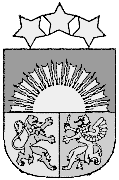                 L A T V I J A S    R E P U B L I K A S             A M A T A S   N O V A D A   P A Š V A L D Ī B AReģ.Nr. LV90000957242“Ausmas”, Drabešu pagasts, Amatas novads, LV-4101, Tālrunis: 64127935, fakss: 64127942, e-pasts: amatasdome@and.lv,A/S „SEB banka” konta Nr. LV52 UNLA 0050 0000 1330 1, A/S SWEDBANK konta Nr. LV 41 HABA 0551 0002 8950 3   DOMES SĒDES PROTOKOLSNr. 1Amatas novada Drabešu pagastā 				            2017.gada 25.janvārīDomes sēde sasaukta un atklāta plkst.14:00Domes sēdi vada: Domes priekšsēdētāja Elita Eglīte.Piedalās deputāti: Elita Eglīte, Andris Jansons, Ingrīda Lāce, Jānis Kārkliņš, Inese Varekoja, Modris Veitners, Solvita Krastiņa, Olita Elmere, Āris Kazerovskis, Arnis Lemešonoks, Pēteris Grugulis, Sarmīte Sviderska, Guna Kalniņa- Priede.Nepiedalās deputāti: Pēteris Ontužāns (slimības dēļ), Valdis Lācis.Piedalās pašvaldības darbinieki: Izpilddirektors Māris Timermanis, Zemes lietu specialists Gints Bauers.Protokolē: juriste Inguna Zirne.Darba kārtība:Par Par Amatas novada domes Saistošo noteikumu Nr. 1 „Amatas novada pašvaldības budžets 2016.gadam” apstiprināšanu.Par Amatas novada domes Saistošo noteikumu Nr.2 “Amatas novada pašvaldības nolikums” apstiprināšanu.Par brīvpusdienu apmaksu 5-6 gadīgajiem obligātās izglītības izglītojamiem, kuri mācās Amatas novada pašvaldības izglītības iestādēs.Par Amatas novada pašvaldības amata vienību saraksta apstiprināšanu.Par kārtības „Amatas novada pašvaldības maksas pakalpojumi, ko sniedz Amatas novada pašvaldība, tās struktūrvienības un iestādes” papildinājumiem. Par Amatas novada domes Saistošo noteikumu Nr.3 “Par grozījumu Amatas novada pašvaldības 2014.gada 22.janvāra Saistošajos noteikumos Nr.2  “Noteikumi par Amatas novada pašvaldības sociālajiem pabalstiem”” apstiprināšanu.Par Amatas novada domes Saistošo noteikumu Nr.4 “Par grozījumu Amatas novada pašvaldības 2015.gada 25.februāra Saistošajos noteikumos Nr.2 “Par materiālās palīdzības pabalstiem Amatas novadā”” apstiprināšanu.Par nekustamā īpašuma “Darbnīcas”, Amatas pagastā, Amatas novadā, ar kadastra numuru 4242 005 0135, nodošanu atsavināšanai.Par nekustamā īpašuma “Ābeļdārzi”, Amatas pagastā, Amatas novadā, ar kadastra numuru 4242 005 0137, nodošanu atsavināšanai.Par Amatas novada pašvaldības dalības EXARC apvienībā apstiprināšanu.Par Amatas novada pašvaldības vēlēšanu Par vēlēšanu iecirkņu skaita un to atrašanās vietu noteikšanu.Par projektu pieteikumu iesniegšanu Latvijas Lauku attīstības programmas 2014.-2020.gadam pasākumam “Pamatpakalpojumi un ciematu atjaunošana lauku apvidos”.Par Nekustamā īpašuma nodokļa parrēķinu Skujenes pagasta saimniecībā „Krūmiņi”.Par Drabešu pagasta nekustamā īpašuma “Vizbulītes” adreses apstiprināšanu.Par Amatas pagasta nekustamā īpašuma „Vecskalbēri” zemes vienības ar kadastra apzīmējumu 42420040053 sadalīšanu.Par nekustamā īpašuma nodokļa atvieglojumiem politiski represētajām personām.Par nekustamā īpašuma nodokļa atvieglojumiem politiski represētajām personām.Par nekustamā īpašuma nodokļa atvieglojumiem politiski represētajām personām.Par nekustamā īpašuma nodokļa atvieglojumiem politiski represētajām personām.Par nekustamā īpašuma nodokļa atvieglojumiem politiski represētajām personām.Par nekustamā īpašuma nodokļa atvieglojumiem politiski represētajām personām.Par pašvaldības  nekustamā īpašuma Drabešu pagasta “Lejas Bille” zemes lietošanas mērķa maiņu.Par Nītaures pagasta nekustamā īpašuma “Sermuļi” sadalīšanu un nosaukuma  apstiprināšanu.Par Amatas pagasta nekustamā īpašuma “Priežkalni” sadalīšanu un nosaukuma  apstiprināšanu.Par Zaubes pagasta nekustamā īpašuma “Pauļi 2” sadalīšanu un nosaukuma  apstiprināšanu.Pirms sēdes darba kārtības jautājumu izskatīšanas sēdes vadītājs lūdz papildināt sēdes kārtību ar 6 (sešiem) papildjautājumiem, atklāti balsojot (PAR- 13: Elita Eglīte, Andris Jansons, Ingrīda Lāce, Jānis Kārkliņš, Inese Varekoja, Modris Veitners, Solvita Krastiņa, Olita Elmere, Āris Kazerovskis, Arnis Lemešonoks, Pēteris Grugulis, Sarmīte Sviderska; Guna Kalniņā-Priede, PRET- nav; ATTURAS- nav), dome n o l e m j:                        Papildināt sēdes darba kārtību.Ziņu par deklarēto dzīvesvietu anulēšana.Ziņu par deklarēto dzīvesvietu anulēšana.Par ceļa servitūta līguma apstiprināšanu.Par nekustamā īpašuma nodokļa atvieglojumiem politiski represētajām personām.Par nekustamā īpašuma nodokļa atvieglojumiem politiski represētajām personām.Par nekustamā īpašuma nodokļa atvieglojumiem daudzbērnu ģimeni.1.§Par Amatas novada domes Saistošo noteikumu Nr. 1 „Amatas novada pašvaldības budžets 2017.gadam” apstiprināšanuZiņo: Domes priekšsēdētāja E.EglītePamatojoties uz likuma „Par pašvaldībām” 14.panta otrās daļas 2.punktu „Lai izpildītu savas funkcijas, pašvaldībām likumā noteiktajā kārtībā ir pienākums:... 2)izstrādāt un apstiprināt pašvaldības budžetu”, 21.panta pirmās daļas 2.punktu „Dome var izskatīt jebkuru jautājumu, kas ir attiecīgās pašvaldības pārziņā, turklāt tikai dome var:... 2)apstiprināt pašvaldības budžetu, budžeta grozījumus un pārskatus par budžeta izpildi, kā arī saimniecisko un gada publisko pārskatu”, 46.pantu „Pašvaldība patstāvīgi izstrādā un izpilda pašvaldības budžetu. Saistošie noteikumi par pašvaldības budžeta apstiprināšanu un budžeta grozījumiem stājas spēkā nākamajā dienā pēc to parakstīšanas, ja tajos nav noteikts cits spēkā stāšanās laiks, tiem jābūt brīvi pieejamiem pašvaldības domes ēkā un pagasta vai pilsētas pārvaldēs, un tie publicējami pašvaldības mājaslapā internetā. Saistošos noteikumus par pašvaldības budžeta apstiprināšanu un budžeta grozījumiem pašvaldība triju dienu laikā rakstveidā vai elektroniskā veidā nosūta Vides aizsardzības un reģionālās attīstības ministrijai zināšanai ”, ievērojot likumu „Par budžetu un finanšu vadību” un likumu „Par pašvaldību budžetiem” un 2017.gada 19.janvāra Amatas novada pašvaldības Finanšu, Izglītības un kultūras, Tautsaimniecības un teritorijas attīstības un Sociālo jautājumu apvienoto komiteju lēmumu (prot.Nr.1., §1), atklāti balsojot (PAR- 13: Elita Eglīte, Andris Jansons, Ingrīda Lāce, Jānis Kārkliņš, Inese Varekoja, Modris Veitners, Solvita Krastiņa, Olita Elmere, Āris Kazerovskis, Arnis Lemešonoks, Pēteris Grugulis, Sarmīte Sviderska; Guna Kalniņā-Priede, PRET- nav; ATTURAS- nav), dome nolemj: 1. Apstiprināt Amatas novada domes Saistošos noteikumus Nr.1 „Amatas novada pašvaldības budžets 2017.gadam” saskaņā ar pielikumu. 2. Kontroli par lēmuma izpildi uzdot Amatas novada domes priekšsēdētājai E.Eglītei. 2.§Par Amatas novada domes Saistošo noteikumu Nr.2 “Amatas novada pašvaldības nolikums” apstiprināšanuZiņo: Domes priekšsēdētāja E.EglīteIzsakās: Ā.Kazerovskis, M.Timermanis.Pamatojoties uz likuma „Par pašvaldībām” 21.panta pirmās daļas 1.punktu, un 24.pantu un 2017.gada 19.janvāra Amatas novada pašvaldības Finanšu, Izglītības un kultūras, Tautsaimniecības un teritorijas attīstības un Sociālo jautājumu apvienoto komiteju lēmumu (prot.Nr.1., §2), atklāti balsojot (PAR- 13: Elita Eglīte, Andris Jansons, Ingrīda Lāce, Jānis Kārkliņš, Inese Varekoja, Modris Veitners, Solvita Krastiņa, Olita Elmere, Āris Kazerovskis, Arnis Lemešonoks, Pēteris Grugulis, Sarmīte Sviderska; Guna Kalniņā-Priede, PRET- nav; ATTURAS- nav), dome n o l e m j:Apstiprināt Amatas novada domes Saistošos noteikumus Nr.2 „Amatas novada pašvaldības nolikums”” saskaņā ar pielikumu.Saistošos noteikumus un paskaidrojuma rakstu triju darba dienu laikā pēc to parakstīšanas rakstveidā un elektroniskā veidā nosūtīt informācijai LR Vides aizsardzības un reģionālās attīstības ministrijai (VARAM). Saistošie noteikumi stājas spēkā nākamajā dienā pēc to parakstīšanas. Saistošos noteikumus pēc to stāšanās spēkā publicēt pašvaldības tīmekļa vietnē www.amatasnovads.lv un nodrošināt to pieejamību Amatas novada pašvaldības domes ēkā un pagastu pārvaldēs.3.§Par brīvpusdienu apmaksu 5-6 gadīgajiem obligātās izglītības izglītojamiem, kuri mācās Amatas novada pašvaldības izglītības iestādēsZiņo: Domes priekšsēdētāja E.EglīteLai veicinātu iespēju lielākam izglītojamo skaitam izmantot izglītības iestādē piedāvāto komplekso pusdienu ēdināšanas pakalpojumus, kā arī attīstītu pareiza, sabalansēta un regulāra uztura lietošanas paradumus, kas mazinātu riskus bērnu veselībai, nepieciešams nodrošināt bezmaksas pusdienas 5-6 gadīgajiem obligātās izglītības izglītojamiem, kuri mācās Amatas novada pašvaldības izglītības iestādēs, neatkarīgi no deklarētās dzīvesvietas, pamatojoties uz likuma “Par pašvaldībām “15. panta pirmās daļas 4.punktu un 21.panta pirmās daļas 27.punktu, Izglītības likuma 17.panta trešās daļas 6. un 21.punktu un 2017.gada 19.janvāra Amatas novada pašvaldības Finanšu, Izglītības un kultūras, Tautsaimniecības un teritorijas attīstības un Sociālo jautājumu apvienoto komiteju lēmumu (prot.Nr.1., §3), atklāti balsojot (PAR- 13: Elita Eglīte, Andris Jansons, Ingrīda Lāce, Jānis Kārkliņš, Inese Varekoja, Modris Veitners, Solvita Krastiņa, Olita Elmere, Āris Kazerovskis, Arnis Lemešonoks, Pēteris Grugulis, Sarmīte Sviderska; Guna Kalniņā-Priede, PRET- nav; ATTURAS- nav), dome n o l e m j:1. Ar 2017.gada 1.februāri nodrošināt brīvpusdienu apmaksu 5-6 gadīgajiem obligātās izglītības izglītojamiem, kuri mācās Amatas novada pašvaldības izglītības iestādēs, neatkarīgi no deklarētās dzīvesvietas.2. Uzdot Amatas novada pašvaldības Finanšu nodaļai, paredzēt finansējumu 2017.gada budžetā, brīvpusdienu izmaksu segšanai šā lēmuma 1.punktā minētajiem izglītojamiem par kopējo summu 9300,00 EUR (deviņi tūkstoši trīs simti euro un 00 centi).3. Lēmuma izpildes kontroli uzdot Amatas novada pašvaldības Izpilddirektoram M.Timermanim. 4. Lēmumu publicēt Amatas novada pašvaldības informatīvajā izdevumā un mājas lapā www.amatasnovads.lv. 4.§Par Amatas novada pašvaldības amata vienību saraksta apstiprināšanuZiņo: Domes priekšsēdētāja E.EglītePamatojoties uz likuma „Par pašvaldībām” 21.panta pirmās daļas 6.punktu, kas nosaka, ka dome var apstiprināt pārvaldes struktūru, 21.panta pirmās daļas  13.punktu, kas nosaka, ka dome var noteikt pašvaldības amatpersonu un darbinieku atlīdzību, Valsts un pašvaldību institūciju amatpersonu un darbinieku atlīdzības likuma 7.panta pirmo daļu, 2010.gada 18.maija MK noteikumiem Nr.461 „Noteikumi par Profesiju klasifikatoru, profesijai atbilstošiem pamatuzdevumiem un kvalifikācijas pamatprasībām un Profesiju klasifikatora lietošanas un aktualizēšanas kārtību”, 2010.gada 30.novembra MK noteikumu Nr.1075 "Valsts un pašvaldību institūciju amatu katalogs" 8. un 21. punktu par amatu klasificēšanas kārtību, 2013.gada 29.janvāra MK noteikumiem Nr.66 „Noteikumi par valsts un pašvaldību institūciju amatpersonu un darbinieku darba samaksu un tās noteikšanas kārtību” 26.punktu, Amatas novada domes 2016.gada 23.novembra sēdes Nr.16 lēmumu Nr.15 “Par Amatas novada pašvaldības nodaļas – āraišu arheoloģiskais parks, izveidošanu”, pamatojoties uz saimniecisku un organizatorisku pasākumu veikšanu, Sociālā dienesta darbinieku amata pienākumu noteikšanu un 2017.gada 19.janvāra Amatas novada pašvaldības Finanšu, Izglītības un kultūras, Tautsaimniecības un teritorijas attīstības un Sociālo jautājumu apvienoto komiteju lēmumu (prot.Nr.1., §4), atklāti balsojot (PAR- 13: Elita Eglīte, Andris Jansons, Ingrīda Lāce, Jānis Kārkliņš, Inese Varekoja, Modris Veitners, Solvita Krastiņa, Olita Elmere, Āris Kazerovskis, Arnis Lemešonoks, Pēteris Grugulis, Sarmīte Sviderska; Guna Kalniņā-Priede, PRET- nav; ATTURAS- nav), dome n o l e m j:1. Sākot ar 2017.gada 1.februāri izdarīt izmaiņas Amatas novada pašvaldības amata vienību un nodarbināto sarakstā:1.1. Izslēgt 2(divas) amata vienības projekta koordinators Amatas novada pašvaldības Teritorijas attīstības un nekustamā īpašuma nodaļā.1.2. Izveidot 1(vienu) jaunu amata vienību projekta vadītājs, Amatas novada pašvaldības administrācijas speciālists, profesijas kods 2422 01. Amatam noteikta 32 amatu saime, IIC amatu saimes līmenis, 10.mēnešalgu grupa, likmes mēnešalgas apmērs EUR 1044,-.1.3. Izveidot 1 (vienu) jaunu amata vienību projekta koordinators, Amatas novada pašvaldības administrācijas speciālists. Amatam noteikta 32 amatu saime, IIA amatu saimes līmenis, 9.mēnešalgu grupa, likmes mēnešalgas apmērs EUR 900,-.1.4. Izslēgt 1 (vienu) amata vienību pavadonis Amatas novada pašvaldības Sociālajā dienestā.1.5. Palielināt mēnešalgas apmēru vienai amata vienībai Sociālajā dienestā sociālās palīdzības organizators, profesijas kods3412 03, 39.amatu saime,III amata saimes līmenis, 8.mēnešalgu grupa, un noteikt mēnešalgu no EUR 560,- uz EUR 700,-1.6. Izveidot 1 (vienu) jaunu amata vienību pasākumu organizators Amatas novada pašvaldības nodaļā “Āraišu arheoloģiskais parks”, profesijas kods 3435 20. Amatam noteikta 33 amatu saime, IC amatu saimes līmenis, 7.mēnešalgu grupa, likmes mēnešalgas apmērs EUR 700,-.1.7. Izveidot 2 (divas) jaunas amata vienības apmeklētāju apkalpošanas speciālists-kasieris Amatas novada pašvaldības nodaļā “Āraišu arheoloģiskais parks”, profesijas kods 4311 02. Amatam noteikta 14 amatu saime, I amatu saimes līmenis, 5.mēnešalgu grupa, likmes mēnešalgas apmērs EUR 450,-.1.8. Izveidot 1 (vienu) jaunu amata vienību tehniskais strādnieks Amatas novada pašvaldības nodaļā “Āraišu arheoloģiskais parks”, profesijas kods 9333 08. Amatam noteikta 13 amatu saime, II amatu saimes līmenis, 2.mēnešalgu grupa, likmes mēnešalgas apmērs EUR 500,-.2. Apstiprināt Amatas novada pašvaldības amatu un nodarbināto sarakstu pēc stāvokļa uz 01.01.2017. 3. Atzīt par spēku zaudējušu 28.12.2016. Amatas novada domes sēdē Nr.17 apstiprināto amata vienību sarakstu pēc stāvokļa 01.01.2017.5.§Par kārtības „Amatas novada pašvaldības maksas pakalpojumi, ko sniedz Amatas novada pašvaldība, tās struktūrvienības un iestādes” papildinājumiemZiņo: Domes priekšsēdētāja E.EglītePamatojoties uz Latvijas republikas likuma „Par pašvaldībām” 21.panta 14.daļu, kas nosaka, ka pašvaldības dome var noteikt maksu par pašvaldības sniegtajiem pakalpojumiem, kā arī 41.pantu, kas nosaka kādus normatīvos aktus pieņem pašvaldība  un pamatojoties uz izveidotās novada pašvaldības nodaļas - Āraišu arheoloģiskais parks plānotajiem pakalpojumiem un plānoto ieņēmumu aprēķina pamata un 2017.gada 19.janvāra Amatas novada pašvaldības Finanšu, Izglītības un kultūras, Tautsaimniecības un teritorijas attīstības un Sociālo jautājumu apvienoto komiteju lēmumu (prot.Nr.1., §5), atklāti balsojot: (PAR- 13: Elita Eglīte, Andris Jansons, Ingrīda Lāce, Jānis Kārkliņš, Inese Varekoja, Modris Veitners, Solvita Krastiņa, Olita Elmere, Āris Kazerovskis, Arnis Lemešonoks, Pēteris Grugulis, Sarmīte Sviderska; Guna Kalniņā-Priede, PRET- nav; ATTURAS- nav), dome nolemj:Papildināt kārtību ar 9. kārtības punktu, izsakot to sekojošā redakcijā:“9. Maksa par pakalpojumiem, ko sniedz Amatas novada Āraišu arheoloģiskā parka nodaļa:9.9. Interaktīvas izglītojošas skolu programmas un tematiskās piedzīvojumu programmas grupām līdz 30 personām cenu nosaka atkarībā no programmas laika un izmantotajiem rekvizītiem, pēc izdevumu kalkulācijas, noslēdzot līgumu par Arheoloģiskā parka pakalpojumu.		9.10. Āraišu arheoloģiskā parka nodaļas bezmaksas pakalpojumi:9.10.1. Āraišu arheoloģiskā parka apmeklējums, uzrādot apliecinošus dokumentus, invalīdiem, bērnu namu un speciālo izglītības iestāžu audzēkņiem;9.10.2. apmeklējums organizētu apmeklētāju grupu vadītājiem (grupai virs 15 personām);9.10.3. iepriekš pieteiktām mācību ekskursijām Amatas novada izglītības iestāžu audzēkņiem pedagogu organizētās grupās bez gida pakalpojumiem;9.10.4. fiziskām un juridiskām personām noslēgto sadarbības līgumu vai citu sadarbības formu ietvaros;9.10.5. Mediju pārstāvjiem, kas atspoguļo Āraišu arheoloģiskā parka norises (uzrādot preses karti);9.10.6. Āraišu arheoloģiskā parka popularitāti veicinošu vizīšu organizatoriem (vismaz divas dienas pirms vizītes iesniedzot (elektroniski nosūtot uz muzeja oficiālo e-pasta adresi) vizītes organizatora iesniegumu)9.11. Citos gadījumos, kas nav minēti šis kārtības 9. punktā , samaksu nosaka Amatas novada pašvaldības izpilddirektors ar rīkojumu, kas saskaņots ar Amatas novada domes priekšsēdētāju. “Noteikt, ka papildinājums „Maksas pakalpojumi, ko sniedz Amatas novada pašvaldība, tās struktūrvienības un iestādes” 9.punktā stājas spēkā pēc to publicēšanas laikrakstā „Amatas avīze” ar 01.02.2017.  Noteikt, ka pēc „Maksas pakalpojumi, ko sniedz Amatas novada pašvaldība, tās struktūrvienības un iestādes” stāšanās spēkā, spēku zaudē Amatas novada domes no 2016.gada 26.oktobra „Maksas pakalpojumi, ko sniedz Amatas novada pašvaldība, tās struktūrvienības un iestādes”.10. Maksa par mājas (istabas) dzīvnieka reģistrāciju vienotajā valsts reģistrā Lauksaimniecības datu centrā:10.2. Kaķu un mājas (istabas) sesku reģistrācija nav obligāta.10.3. Mājdzīvnieka reģistrāciju veic saskaņā ar Ministru kabineta noteikumiem Nr. 491 “Mājas (istabas) dzīvnieku reģistrācijas kārtība”, no 01.07.2011.6.§Par Amatas novada domes Saistošo noteikumu Nr.3 “Par grozījumu Amatas novada pašvaldības 2014.gada 22.janvāra Saistošajos noteikumos Nr.2  “Noteikumi par Amatas novada pašvaldības sociālajiem pabalstiem”” apstiprināšanuZiņo: Domes priekšsēdētāja E.EglītePamatojoties uz likuma „Par pašvaldībām” 43.panta trešo daļu, un 2017.gada 19.janvāra Amatas novada pašvaldības Finanšu, Izglītības un kultūras, Tautsaimniecības un teritorijas attīstības un Sociālo jautājumu apvienoto komiteju lēmumu (prot.Nr.1., §6), atklāti balsojot: (PAR- 13: Elita Eglīte, Andris Jansons, Ingrīda Lāce, Jānis Kārkliņš, Inese Varekoja, Modris Veitners, Solvita Krastiņa, Olita Elmere, Āris Kazerovskis, Arnis Lemešonoks, Pēteris Grugulis, Sarmīte Sviderska; Guna Kalniņā-Priede, PRET- nav; ATTURAS- nav), dome nolemj:Izdarīt grozījumus Amatas novada pašvaldības 2014.gada 22.janvāra Saistošajos noteikumos Nr.2 ”Noteikumi par Amatas novada pašvaldības sociālajiem pabalstiem” 9.punktā  ”Pabalsts brīvpusdienām un bezmaksas ēdināšanai”.Apstiprināt Amatas novada pašvaldības 2014.gada 22.janvāra saistošo noteikumus Nr.2 “Grozījumi Amatas novada pašvaldības 2014.gada 22.janvāra Saistošajos noteikumos Nr.2” Noteikumi par Amatas novada pašvaldības sociālajiem pabalstiem””Pielikumā: Amatas novada pašvaldības 2014.gada 22.janvāra saistošo noteikumu Nr.2 “Grozījumi Amatas novada pašvaldības 2014.gada 22.janvāra Saistošajos noteikumos Nr.2 ” Noteikumi par Amatas novada pašvaldības sociālajiem pabalstiem”” un to paskaidrojuma raksts.Pielikums Nr.1Saistošie noteikumi Nr.3APSTIPRINĀTSar Amatas novada domes 2017.gada   25.janvāra sēdes lēmumu(sēdes protokols Nr. 1., 6. p.)“Grozījumi Amatas novada pašvaldības 2014.gada 22.janvāra Saistošajos noteikumos Nr.2 ”Noteikumi par Amatas novada pašvaldības sociālajiem pabalstiem””Izdoti saskaņā arLatvijas Republikas Sociālo pakalpojumu un Sociālās palīdzības likuma 35.panta otro, trešo, ceturto un piekto daļu, likuma “Par pašvaldībām”43.panta trešo daļu1.Veikt grozījumus Amatas novada pašvaldības 2014.gada 22.janvāra Saistošajos noteikumos Nr.2 ”Noteikumi par Amatas novada pašvaldības sociālajiem pabalstiem” papildinot 9.punktu ”Pabalsts brīvpusdienām un bezmaksas ēdināšanai” un izteikt šādā redakcijā:“9.1. Pabalsts brīvpusdienām vispārizglītojošo skolu skolēniem, profesionālo izglītības iestāžu audzēkņiem, bezmaksas ēdināšanai (ja skolēns apmeklē Amatas novada pašvaldības izglītības iestādi) un bezmaksas ēdināšanai pirmsskolas iestāžu audzēkņiem (ja bērns apmeklē Amatas novada pašvaldības pirmsskolas izglītības iestādi) var tikt piešķirts trūcīgās vai maznodrošinātās ģimenēs dzīvojošiem, kā arī daudzbērnu ģimenēs dzīvojošiem, kuri ir vecumā līdz 18 gadiem, ja Amatas novada pašvaldībā ir apmierināts pieprasījums pēc šo noteikumu 7., 8. un 12.nodaļā minētajiem pabalstiem.”7.§Par Amatas novada domes Saistošo noteikumu Nr.4 “Par grozījumu Amatas novada pašvaldības 2015.gada 25.februāra Saistošajos noteikumos Nr.2 “Par materiālās palīdzības pabalstiem Amatas novadā”” apstiprināšanuZiņo: Domes priekšsēdētāja E.EglītePamatojoties uz likuma „Par pašvaldībām” 43.panta trešo daļu un 2017.gada 19.janvāra Amatas novada pašvaldības Finanšu, Izglītības un kultūras, Tautsaimniecības un teritorijas attīstības un Sociālo jautājumu apvienoto komiteju lēmumu (prot.Nr.1., §7), atklāti balsojot: (PAR- 13: Elita Eglīte, Andris Jansons, Ingrīda Lāce, Jānis Kārkliņš, Inese Varekoja, Modris Veitners, Solvita Krastiņa, Olita Elmere, Āris Kazerovskis, Arnis Lemešonoks, Pēteris Grugulis, Sarmīte Sviderska; Guna Kalniņā-Priede, PRET- nav; ATTURAS- nav), dome nolemj:Izdarīt grozījumus Amatas novada pašvaldības 2015.gada 25.februāra Saistošajos noteikumos Nr.2 ”Par materiālās palīdzības pabalstiem Amatas novadā” III nodaļā - Pabalsta saņemšanas kārtība.Apstiprināt Amatas novada pašvaldības 2015.gada 25.februāra saistošo noteikumus Nr.2 grozījumus “Grozījumi Amatas novada pašvaldības 2015.gada 25.februāra Saistošajos noteikumos Nr.2 ”Par materiālās palīdzības pabalstiem Amatas novadā”Pielikumā: Amatas novada pašvaldības 2015.gada 25.februāra saistošo noteikumu Nr.2 “Grozījumi Amatas novada pašvaldības 2015.gada 25.februāra Saistošajos noteikumos Nr.2 ”Par materiālās palīdzības pabalstiem Amatas novadā”” un to paskaidrojuma raksts.Pielikums Nr.1Saistošie noteikumi Nr.4APSTIPRINĀTSar Amatas novada domes 2017.gada   25.janvāra sēdes lēmumu(sēdes protokols Nr. 1., 7. p.)“Grozījumi Amatas novada pašvaldības 2015.gada 25.februāra Saistošajos noteikumos Nr.2 ”Par materiālās palīdzības pabalstiem Amatas novadā””Izdoti saskaņā arLatvijas Republikas Sociālo pakalpojumu un Sociālās palīdzības likuma 35.panta otro, trešo, ceturto un piekto daļu, likuma “Par pašvaldībām”43.panta trešo daļuVeikt grozījumus Amatas novada pašvaldības 2015.gada 25.februāra Saistošajos noteikumos Nr.2 ” Par materiālās palīdzības pabalstiem Amatas novadā” izslēdzot  III nodaļā - Pabalsta saņemšanas kārtība 3.3. punktu un izteikt šādā redakcijā:3.1. Lai saņemtu 2.1.1.-2.1.4.punktos minētos pabalstus, klients vēršas Dienestā;3.2. informāciju par personām, kurām ir tiesības saņemt 2.1.1. punktā noteikto pabalstu, Dienestam iesniedz Amatas Dzimtsarakstu nodaļa un Amatas novada pagastu pārvalžu vadītāji;3.3. informāciju par personām, kurām ir tiesības saņemt 2.1.3., punktā noteikto pabalstu, ģimenei Dienestā jāiesniedz rakstisks pamatojums par dalībnieka pārstāvētā sporta kluba piedalīšanos sacensībās;3.4. informāciju par personām, kurām ir tiesības saņemt 2.1.4., punktā noteikto pabalstu,  kuras atbrīvotas no brīvības atņemšanas iestādes uzrāda izziņu par atbrīvošanu no ieslodzījuma vietas;3.5. dienests 10 dienu laikā pēc dokumentu saņemšanas un reģistrēšanas pieņem lēmumu piešķirt vai atteikt pieprasīto pabalstu.8.§Par nekustamā īpašuma “Darbnīcas”, Amatas pagastā, Amatas novadā, ar kadastra numuru 4242 005 0135, nodošanu atsavināšanaiZiņo: Izpilddirektors M.TimermanisIzskatījusi Amatas novada pašvaldības atsavināšanas komisijas priekšlikumu nodot atsavināšanai pašvaldībai piederošo nekustamo īpašumu „Darbnīcas”, Amatas pagastā, Amatas  novadā, sastāvošu no zemesgabala ar platību 0,9 ha ar kadastra  apzīmējumu 4242 005 0135,  uz kura atrodas ēka ar kadastra apzīmējumu 4242 005 0135 001 un ēka ar kadastra apzīmējumu 4242 005 0135 002, dome konstatē:Saskaņā ar Cēsu Zemesgrāmatu nodaļas Amatas pagasta zemesgrāmatas nodalījuma Nr.100000452845 datiem, nekustamais īpašums ar adresi „Darbnīcas”, Amatas pagastā, Amatas  novadā, sastāvošs no zemesgabala ar platību 0,9 ha ar kadastra  apzīmējumu 4242 005 0135,  uz kura atrodas ēka ar kadastra apzīmējumu 4242 005 0135 001 un ēka ar kadastra apzīmējumu 4242 005 0135 002,  pieder Amatas novada pašvaldībai, saskaņā ar Cēsu Zemesgrāmatu nodaļas tiesneses Baibas Lielpēteres 2009. gada 21.janvāra lēmumu.  Nekustamā īpašuma „Darbnīcas”, Amatas pagastā, Amatas  novadā, lietošanas mērķis pēc VZD Informatīvās izdrukas no Kadastra informācijas sistēmas teksta datiem – ir lauksaimnieciska rakstura uzņēmumu apbūve (kods 1003).2016. gada 14.decembrī nekustamā īpašuma novērtēšanu veicis sertificēts nekustamā īpašuma vērtētājs SIA “INVEST-CĒSIS”, reģ.Nr.44103018948.Saskaņā ar Publiskas personas mantas atsavināšanas likuma 4. panta pirmo daļu „atvasinātas publiskas personas mantas atsavināšanu var ierosināt, ja tā nav nepieciešama attiecīgai atvasinātai publiskai personai vai tās iestādēm to funkciju nodrošināšanai”, 5. panta pirmo daļu „atļauju atsavināt atvasinātu publisku personu nekustamo īpašumu dod attiecīgās atvasinātās publiskās personas lēmējinstitūcija”, 8. panta otro daļu „atsavināšanai paredzētā atvasinātas publiskas personas nekustamā īpašuma novērtēšanu organizē attiecīgās atvasinātās publiskās personas lēmējinstitūcijas noteiktajā kārtība”, 9. panta otro daļu „institūciju, kura organizē atvasinātas publiskas personas nekustamā īpašuma atsavināšanu, nosaka atvasinātas publiskas personas lēmējinstitūcija.Nekustamais īpašums apgrūtināts ar: Dzīvojamās telpas īres līgumu, kas noslēgts 2016.gada 1.janvārī. Apakšzemes kabeļu sakaru līnijas aizsargjoslu – 0,07 ha, 0,4 kV elektrisko tīklu gaisvadu līnijas aizsargjoslu - 0,1 ha, 0,4 kV elektrisko tīklu gaisvadu līnijas aizsargjoslu - 0,04 ha, Autoceļa Ieriķi – Rencēni aizsargjosla 0,2 ha. 	Pamatojoties uz likuma “Par pašvaldībām” 14. panta pirmās daļas 2. apakšpunktu, 21.panta pirmās daļas 17.punktu, Publiskas personas mantas atsavināšanas likuma, 3.panta pirmās daļas 1.punktu , 4. panta pirmo daļu, 5. panta pirmo daļu, 8. panta otro daļu un trešo daļu, 9. panta otro daļu, 10.pantu, 11.pantu, un 2017.gada 19.janvāra Amatas novada pašvaldības Finanšu, Izglītības un kultūras, Tautsaimniecības un teritorijas attīstības un Sociālo jautājumu apvienoto komiteju lēmumu (prot.Nr.1., §8), atklāti balsojot (PAR- 13: Elita Eglīte, Andris Jansons, Ingrīda Lāce, Jānis Kārkliņš, Inese Varekoja, Modris Veitners, Solvita Krastiņa, Olita Elmere, Āris Kazerovskis, Arnis Lemešonoks, Pēteris Grugulis, Sarmīte Sviderska; Guna Kalniņā-Priede, PRET- nav; ATTURAS- nav), dome n o l e m j :Nodot atsavināšanai Amatas novada pašvaldībai piederošo nekustamo īpašumu –„Darbnīcas”, Amatas pagastā, Amatas novadā, sastāvošs no zemesgabala ar platību 0,9 ha ar kadastra  apzīmējumu 4242 005 0135,  uz kura atrodas ēka ar kadastra apzīmējumu 4242 005 0135 001 un ēka ar kadastra apzīmējumu 4242 005 0135 002, nosūtot atsavināšanas paziņojumu nekustamā īpašuma –„Darbnīcas” īrniecei kā pirmpirkumtiesīgai personai.Nekustamā īpašuma –„Darbnīcas”, Amatas pagastā, Amatas novadā, pārdošanas cena  cena  sastāda 2400,00 EUR (divi tūkstoši četri simti euro un 00 centi).Kontroli par lēmuma izpildi uzdot Amatas novada pašvaldības izpilddirektoram Mārim Timermanim.Šo lēmumu var pārsūdzēt Administratīvajā rajona tiesā (Administratīvās rajona tiesas tiesu namā Valmierā, Voldemāra Baloža ielā 13a, LV – 4201) viena mēneša laikā no tā spēkā stāšanās dienas.APSTIPRINĀTS ar Amatas novada domes 25.01.2017. sēdeslēmumu (prot. Nr.1, §8.)neKUSTAMĀ ĪPAŠUMA DZĪVOKĻA 41 m² platībā no nekustamā īpašuma „DARBNĪCAS”, AMATAS PAGASTĀ, AMATAS NOVADĀATSAVINĀŠANAS PAZIŅOJUMSAmatas novadā, Drabešu pagastā                                                       2017.gada 25.janvārīNekustamais īpašums „Darbnīcas”, Amatas pagasts, Amatas novads, kadastra numurs 4242 005 0135 (kurā atrodas dzīvoklis 41 m² platībā).Nekustamā īpašuma sastāvs – zemesgabals ar platību 0,9 ha ar kadastra  apzīmējumu 4242 005 0135,  uz kura atrodas ēka ar kadastra apzīmējumu 4242 005 0135 001 un ēka ar kadastra apzīmējumu 4242 005 0135 002.Nekustamā īpašuma piederība - pēc Cēsu Zemesgrāmatu nodaļas tiesneses Baibas Lielpēteres 2009. gada 21.janvāra lēmuma īpašnieks Amatas novada pašvaldība reģistrācijas Nr.90000957242, īpašums nostiprināts Amatas pagasta zemesgrāmatas nodalījumā Nr.100000452845.Nekustamā īpašuma nosacītā cena 2400,00 EUR (divi tūkstoši četri simti euro 00 centi) pēc sertificēta vērtētāja SIA „Invest-Cēsis”, reģ.Nr.44103018948, 2016.gada 14.decembra novērtējuma.Maksāšanas līdzekļi – 100% EUR.Starp Amatas novada pašvaldību un Inesi Kalendarovu, 2016.gada 1.janvārī noslēgts dzīvojamās telpas īres līgums.Pamatojoties uz „Publiskas personas mantas atsavināšanas likums” 4.panta ceturto daļas piekto punktu – atsevišķos gadījumos publiskas personas nekustamā īpašuma atsavināšanu var ierosināt šādas personas – īrnieks vai viņa ģimenes loceklis, ja viņš vēlas nopirkt dzīvojamo māju, tās domājamo daļu vai dzīvokļa īpašumu šī likuma 45 noteiktajā kārtībā, 45.panta trešo daļu, ka atsavinot valsts vai pašvaldības īpašumā esošu viendzīvokļa māju vai dzīvokļa īpašumu, par kuru lietošanu likumā „Par dzīvojamo telpu īri” noteiktajā kārtībā ir noslēgts dzīvojamās telpas īres līgums, to vispirms rakstveidā piedāvā pirkt īrniekam un viņa ģimenes locekļiem un piekto daļu – ja īrnieks vai viņa ģimenes locekļi mēneša laikā no piedāvājuma saņemšanas dienas nepaziņo par pirmpirkuma tiesību izmantošanu, izīrētu viendzīvokļa māju vai dzīvokļa īpašumu atsavina šajā likumā noteiktajā kārtībā. Savukārt šī likuma 14.panta otrā daļa nosaka, ka 4.panta ceturtajā daļā minētās mantas atsavināšana izsludināma šajā likumā noteiktajā kārtībā (11.pants), uzaicinot attiecīgās personas mēneša laikā iesniegt pieteikumu par nekustamā īpašuma pirkšanu. Ja norādītajā termiņā no minētajām personām ir saņemts viens pieteikums, izsoli nerīko un ar šo personu slēdz pirkuma līgumu par nosacīto cenu.Saskaņā ar iepriekšminēto Inesei Kalendarovai līdz 2017.gada 28.februārim sniegt rakstisku piekrišanu vai atteikumu par Nekustamā īpašuma - dzīvokļa 41m² platībā pirkšanu, iesniedzot iesniegumu Amatas novada pašvaldībā „Ausmas”, Drabešu pagasts, Amatas novads.9.§Par nekustamā īpašuma “Ābeļdārzi”, Amatas pagastā, Amatas novadā, ar kadastra numuru 4242 005 0137, nodošanu atsavināšanaiZiņo: Izpilddirektors M.TimermanisIzskatījusi Amatas novada pašvaldības atsavināšanas komisijas priekšlikumu nodot atsavināšanai pašvaldībai piederošo nekustamo īpašumu „Ābeļdārzi”, Amatas pagastā, Amatas  novadā, sastāvošu no zemesgabala ar platību 2,0 ha ar kadastra  apzīmējumu 4242 005 0137, dome konstatē:1.Saskaņā ar Cēsu Zemesgrāmatu nodaļas Amatas pagasta zemesgrāmatas nodalījuma Nr.100000452842 datiem, nekustamais īpašums ar adresi „Ābeļdārzi”, Amatas pagastā, Amatas  novadā, sastāvoša no zemesgabala ar platību 2,0 ha ar kadastra  apzīmējumu 4242 005 0137,  pieder Amatas novada pašvaldībai, saskaņā ar Cēsu Zemesgrāmatu nodaļas tiesneses Baibas Lielpēteres 2009. gada 21.janvāra lēmumu.  2.Nekustamā īpašuma „Ābeļdārzi”, Amatas pagastā, Amatas  novadā, lietošanas mērķis pēc VZD Informatīvās izdrukas no Kadastra informācijas sistēmas teksta datiem – ir zeme uz kuras galvenā saimnieciskā darbība ir lauksaimniecība (kods 0101).3.2017. gada 19.janvārī nekustamā īpašuma novērtēšanu veicis sertificēts nekustamā īpašuma vērtētājs SIA “INVEST-CĒSIS”, reģ.Nr.44103018948.4.Saskaņā ar Publiskas personas mantas atsavināšanas likuma 4. panta pirmo daļu „atvasinātas publiskas personas mantas atsavināšanu var ierosināt, ja tā nav nepieciešama attiecīgai atvasinātai publiskai personai vai tās iestādēm to funkciju nodrošināšanai”, 5. panta pirmo daļu „atļauju atsavināt atvasinātu publisku personu nekustamo īpašumu dod attiecīgās atvasinātās publiskās personas lēmējinstitūcija”, 8. panta otro daļu „atsavināšanai paredzētā atvasinātas publiskas personas nekustamā īpašuma novērtēšanu organizē attiecīgās atvasinātās publiskās personas lēmējinstitūcijas noteiktajā kārtība”, 9. panta otro daļu „institūciju, kura organizē atvasinātas publiskas personas nekustamā īpašuma atsavināšanu, nosaka atvasinātas publiskas personas lēmējinstitūcija, 5.Nekustamais īpašums apgrūtināts ar: 20 kV elektrisko tīklu gaisvadu līnijas aizsargjoslu - 0,7 ha, 0,4 kV elektrisko tīklu gaisvadu līnijas aizsargjoslu - 0,5 ha, apakšzemes kabeļu sakaru līnijas aizsargjoslu – 0,1 ha, autoceļa Ieriķi – Rencēni aizsargjosla 0,4 ha. 	Pamatojoties uz likuma “Par pašvaldībām” 14. panta pirmās daļas 2. apakšpunktu, 21.panta pirmās daļas 17.punktu, Publiskas personas mantas atsavināšanas likuma, 3.panta pirmās daļas 1.punktu , 4. panta pirmo daļu, 5. panta pirmo daļu, 8. panta otro daļu un trešo daļu, 9. panta otro daļu, 10.pantu, 11.pantu, likuma “Par zemes privatizāciju lauku apvidos” 28.pantu, 28¹.pantu, 29.pantu, 30.pantu, 30.¹pantu, 30.² pantu, 30.³ pantu, atklāti balsojot (PAR- 13: Elita Eglīte, Andris Jansons, Ingrīda Lāce, Jānis Kārkliņš, Inese Varekoja, Modris Veitners, Solvita Krastiņa, Olita Elmere, Āris Kazerovskis, Arnis Lemešonoks, Pēteris Grugulis, Sarmīte Sviderska; Guna Kalniņā-Priede, PRET- nav; ATTURAS- nav), dome n o l e m j :1. Nodot atsavināšanai Amatas novada pašvaldībai piederošo nekustamo īpašumu –„Ābeļdārzi”, Amatas pagastā, Amatas novadā, sastāvoša no zemesgabala ar platību 2,0 ha ar kadastra  apzīmējumu 4242 005 0137,  2. Nekustamā īpašuma –„Ābeļdārzi”, Amatas pagastā, Amatas novadā, pārdošanas cena sastāda 3500,00 EUR (trīs tūkstoši pieci simti euro un 00 centi).3. Apstiprināt nekustamā īpašuma „Ābeļdārzi”, Amatas pagastā, Amatas novadā izsoles noteikumus (pielikumā).Kontroli par lēmuma izpildi uzdot Amatas novada pašvaldības izpilddirektoram Mārim Timermanim.Šo lēmumu var pārsūdzēt Administratīvajā rajona tiesā (Administratīvās rajona tiesas tiesu namā Valmierā, Voldemāra Baloža ielā 13a, LV – 4201) viena mēneša laikā no tā spēkā stāšanās dienas.10.§Par Amatas novada pašvaldības dalības EXARC apvienībā apstiprināšanu_____________________________________________________________________Ziņo: “Āraišu arheoloģiskais parks” nodaļas vadītāja J.SausiņaEiropas eksperimentālās arheoloģijas un arheoloģisko brīvdabas muzeju apvienība (EXARC), ir daļa ICOM (Starptautiskā muzeju padome). Āraišu arheoloģiskais par ir viens no pirmajiem organizācijas biedriem kopš tās dibināšanas 2002.gadā.  Tās dibināšanas sēdē Vācijas pilsētā Erlinghauzenā 2001. gada februārī bija aicināti piedalīties arī Āraišu ezerpils fonda vadītāji. Sākotnēji EXARC apvienoja tikai 6, bet pašlaik jau 40 valstis (kopumā vairāk kā 250 dalībnieki). Apvienība ir teicams starptautiskais komunikācijas kanāls, ar kura palīdzību var iegūt vērtīgu pieredzi un starptautisku atpazīstamību. Kopš Āraišu arheoloģiskais parks ir EXARC biedrs dažādās juridiskās formās (gan kā Āraišu ezerpils fonds, gan kā Latvijas nacionālā vēstures muzeja filiāle), tas ir piedalījies dažādās starptautisku projektu aktivitātēs, paaugstinot vietas vērtību.  Āraišu arheoloģiskajam parkam esot kā Amatas novada pašvaldības nodaļai ir svarīgi nepārtraukt šo ķēdi un turpināt piedalīties apvienībā, tādējādi iegūstot starptautisku atbalstu, gan veidojot jaunus projektus, gan piedaloties vienā no arheoloģijas nozarē prestižākajām organizācijām. Organizācijā apvienojas eksperimentālās arheoloģijas speciālisti, kas aktīvi dalās savās zināšanās un pieredzē.        Pamatojoties uz iepriekšminēto un 2017.gada 19.janvāra Amatas novada pašvaldības Finanšu, Izglītības un kultūras, Tautsaimniecības un teritorijas attīstības un Sociālo jautājumu apvienoto komiteju lēmumu (prot.Nr.1., §19), atklāti balsojot (PAR- 13: Elita Eglīte, Andris Jansons, Ingrīda Lāce, Jānis Kārkliņš, Inese Varekoja, Modris Veitners, Solvita Krastiņa, Olita Elmere, Āris Kazerovskis, Arnis Lemešonoks, Pēteris Grugulis, Sarmīte Sviderska; Guna Kalniņā-Priede, PRET- nav; ATTURAS- nav), dome n o l e m j :1. Apstiprināt pašvaldības dalību apvienībā no 2017.gada 1.februāra.2. Par atbildīgo sadarbībai un pašvaldības pārstāvniecībai EXARC noteikt nodaļas “Āraišu arheoloģiskais parks” vadītāju Jolantu Sausiņu.11.§Par Amatas novada pašvaldības vēlēšanu Par vēlēšanu iecirkņu skaita un to atrašanās vietu noteikšanu Ziņo: Izpilddirektors M.TimermanisIzsakās: Ā.Kazerovskis, E.EglīteLai sarīkotu 2017.gada pašvaldību vēlēšanas, pamatojoties uz LR likumu “Par pilsētu, rajonu, novadu un pagastu vēlēšanu komisijām un vēlēšanu iecirkņu komisijām”, un 2017.gada 19.janvāra Amatas novada pašvaldības Finanšu, Izglītības un kultūras, Tautsaimniecības un teritorijas attīstības un Sociālo jautājumu apvienoto komiteju lēmumu (prot.Nr.1., §20), atklāti balsojot (PAR- 13: Elita Eglīte, Andris Jansons, Ingrīda Lāce, Jānis Kārkliņš, Inese Varekoja, Modris Veitners, Solvita Krastiņa, Olita Elmere, Āris Kazerovskis, Arnis Lemešonoks, Pēteris Grugulis, Sarmīte Sviderska; Guna Kalniņā-Priede, PRET- nav; ATTURAS- nav), dome nolemj: Izveidot Amatas novada pašvaldības teritorijā 6 vēlēšanu iecirkņus ar šādām adresēm:Uzdot Amatas novada domes izpilddirektoram M. Timermanim paziņot LR Centrālai vēlēšanu komisijai par pieņemto lēmumu  vēlēšanu iecirkņu skaita un to atrašanās vietu noteikšanā12.§Par projektu pieteikumu iesniegšanu Latvijas Lauku attīstības programmas 2014.-2020.gadam pasākumam “Pamatpakalpojumi un ciematu atjaunošana lauku apvidos”Ziņo: projektu koordinatore Z.PīpkalējaPamatojoties uz likuma „Par pašvaldībām” 12.pantu, kas nosaka, ka pašvaldības attiecīgās administratīvās teritorijas iedzīvotāju interesēs var brīvprātīgi realizēt savas iniciatīvas ikvienā jautājumā, ja tas nav Saeimas, Ministru kabineta, ministriju, citu valsts pārvaldes iestāžu, tiesas vai citu pašvaldību kompetencē vai arī ja šāda darbība nav aizliegta ar likumu un 15.panta pirmās daļas 10.punktu, kas nosaka, ka pašvaldības autonomā funkcija ir sekmēt saimniecisko darbību attiecīgajā administratīvajā teritorijā, rūpēties par bezdarba samazināšanu, kā arī ņemot vērā Latvijas Lauku attīstības programmas 2014.-2020.gadam pasākumam „Pamatpakalpojumi un ciematu atjaunošana lauku apvidos” noteiktos atbalsta saņemšanas nosacījumus uzņēmējdarbību veicinošu un apdzīvotību saglabājošu, nozīmīgu pašvaldības grants ceļu būvniecībai vai pārbūvei, un 2017.gada 19.janvāra Amatas novada pašvaldības Finanšu, Izglītības un kultūras, Tautsaimniecības un teritorijas attīstības un Sociālo jautājumu apvienoto komiteju lēmumu (prot.Nr.1., §21), atklāti balsojot (PAR- 13: Elita Eglīte, Andris Jansons, Ingrīda Lāce, Jānis Kārkliņš, Inese Varekoja, Modris Veitners, Solvita Krastiņa, Olita Elmere, Āris Kazerovskis, Arnis Lemešonoks, Pēteris Grugulis, Sarmīte Sviderska; Guna Kalniņā-Priede, PRET- nav; ATTURAS- nav), dome nolemj:Iesniegt Lauku atbalsta dienestā pasākumam “Pamatpakalpojumi un ciematu atjaunošana lauku apvidos” projekta pieteikumu “Pašvaldības grants ceļa Amatas skola – Gribuļi – Lielmārči (4,0 km) pārbūve”:Kopējās projekta izmaksas bez PVN 21% ir 158 677,29 EUR (viens simts piecdesmit astoņi tūkstoši seši simti septiņdesmit septiņi euro 29 centi), PVN 21% 33 322,23 EUR, kopā ar PVN 21% ir 191 999,52 EUR (viens simts deviņdesmit viens tūkstotis deviņi simti deviņdesmit deviņi euro 52 centi).Kopējā projekta attiecināmo izmaksu summa ir 191 999,52 EUR (viens simts deviņdesmit viens tūkstotis deviņi simti deviņdesmit deviņi euro 52 centi).ELFLA līdzfinansējums projektam ir 90% jeb 172 799,57 EUR (viens simts septiņdesmit divi tūkstoši septiņi simti deviņdesmit deviņi euro 57 centi).Projekta apstiprināšanas gadījumā, Amatas novada pašvaldība apņemas pilnībā realizēt projektu “Pašvaldības grants ceļa Amatas skola – Gribuļi – Lielmārči (4,0 km) pārbūve”, Lauku atbalsta dienestā iesniedzot priekšapmaksas pieprasījumu 20% apmērā no kopējā projektam piešķirtā Eiropas Savienības finansējuma, un garantē līdzfinansējumu EUR 19 199,95 (deviņpadsmit tūkstoši viens simts deviņdesmit deviņi euro, 95 centi) apmērā no pašvaldības līdzekļiem.Piesaistīt līdzekļus projekta realizācijai, ņemot aizņēmumu Valsts kasē 153 599,62 EUR (viens simts piecdesmit trīs tūkstoši pieci simti deviņdesmit deviņi euro 62 centi) apmērā.Iesniegt Lauku atbalsta dienestā pasākumam “Pamatpakalpojumi un ciematu atjaunošana lauku apvidos” projekta pieteikumu “Pašvaldības grants ceļa Zaube - Galiņi (6,51 km) pārbūve”:Kopējās projekta izmaksas bez PVN 21% ir 206 722,44 EUR (divi simti seši tūkstoši septiņi simti divdesmit divi euro 44 centi), PVN 21% 43 411,71 EUR, kopā ar PVN 21% ir 250 134,15 EUR (divi simti piecdesmit tūkstoši viens simts trīsdesmit četri euro 15 centi).Kopējā projekta attiecināmo izmaksu summa ir 250 134,15 EUR (divi simti piecdesmit tūkstoši viens simts trīsdesmit četri euro 15 centi).ELFLA līdzfinansējums projektam ir 90% jeb 225 120,74 EUR (divi simti divdesmit pieci tūkstoši viens simts divdesmit euro 74 centi).Projekta apstiprināšanas gadījumā, Amatas novada pašvaldība apņemas pilnībā realizēt projektu “Pašvaldības grants ceļa Zaube - Galiņi (6,51 km) pārbūve”, Lauku atbalsta dienestā iesniedzot priekšapmaksas pieprasījumu 20% apmērā no kopējā projektam piešķirtā Eiropas Savienības finansējuma, un garantē līdzfinansējumu 25 013,42 EUR (divdesmit pieci tūkstoši trīspadsmit euro, 42 centi) apmērā no pašvaldības līdzekļiem.Piesaistīt līdzekļus projekta realizācijai, ņemot aizņēmumu Valsts kasē 200 107,32 EUR (divi simti tūkstoši viens simts septiņi euro 32 centi) apmērā.Kontroli par lēmuma izpildi uzdot Amatas novada pašvaldības izpilddirektoram Mārim Timermanim.13.§Par Nekustamā īpašuma nodokļa parrēķinu Skujenes pagasta saimniecībā “Krūmiņi”Ziņo: Zemes lietu specialists G.BauersAmatas novada pašvaldība, pamatojoties uz Lauku atbalsta dienesta Ziemeļvidzemes reģionālās lauksaimniecības pārvaldes 2017.gada 10.janvāra vēstuli Nr.09.5-15/17/10-A/6-e (reģistrēta pašvaldībā 2017.gada 10.janvārī ar reģistrācijas Nr.0120170166) par lauksaimniecībā izmantojamās zemes statusa maiņu no “nekopts” uz “kopts” un pamatojoties uz Administratīvā procesa likuma 85.pantu un 2017.gada 19.janvāra Amatas novada pašvaldības Finanšu, Izglītības un kultūras, Tautsaimniecības un teritorijas attīstības un Sociālo jautājumu apvienoto komiteju lēmumu (prot.Nr.1., §9), atklāti balsojot (PAR- 13: Elita Eglīte, Andris Jansons, Ingrīda Lāce, Jānis Kārkliņš, Inese Varekoja, Modris Veitners, Solvita Krastiņa, Olita Elmere, Āris Kazerovskis, Arnis Lemešonoks, Pēteris Grugulis, Sarmīte Sviderska; Guna Kalniņā-Priede, PRET- nav; ATTURAS- nav), dome n o l e m j :Atcelt Amatas novada pašvaldības 2016.gada 23.decembrī veikto Skujenes pagasta saimniecības “Krūmiņi” (NĪ kadastra Nr.42780010015) nekustamā īpašuma nodokļa aprēķinu Nr.116-6035 un veikt tā pārrēķinu. Lēmums stājas spēkā ar tā pieņemšanas brīdi.Šo lēmumu var pārsūdzēt Administratīvajā rajona tiesā (Administratīvās rajona tiesas tiesu namā Valmierā, Voldemāra Baloža iela 13a, LV-4201) viena mēneša laikā no tā spēkā stāšanās dienas.14.§Par Drabešu pagasta nekustamā īpašuma “Vizbulītes” adreses apstiprināšanu_____________________________________________________________________Ziņo: Zemes lietu specialists G.Bauers	Amatas novada pašvaldība ir izskatījusi J. J. 2017.gada 5.janvārī reģistrēto iesniegumu (reģ.Nr.0120170094) ar lūgumu apstiprināt jaunu adresi viņa nekustamā īpašuma zemes vienībai un jaunbūvei, kura atrodas uz šīs zemes vienības.      Pamatojoties uz Administratīvo teritoriju un apdzīvoto vietu likumu un J. J. 2017.gada 5.janvārī reģistrēto iesniegumu un 2017.gada 19.janvāra Amatas novada pašvaldības Finanšu, Izglītības un kultūras, Tautsaimniecības un teritorijas attīstības un Sociālo jautājumu apvienoto komiteju lēmumu (prot.Nr.1., §10), atklāti balsojot (PAR- 13: Elita Eglīte, Andris Jansons, Ingrīda Lāce, Jānis Kārkliņš, Inese Varekoja, Modris Veitners, Solvita Krastiņa, Olita Elmere, Āris Kazerovskis, Arnis Lemešonoks, Pēteris Grugulis, Sarmīte Sviderska; Guna Kalniņā-Priede, PRET- nav; ATTURAS- nav), dome n o l e m j :Apstiprināt vienotu adresi: zemes vienībai un jaunbūvei, kura atrodas uz šīs zemes vienības.Zemes vienībai noteikt  nekustamā īpašuma lietošanas mērķi:2.1. zeme, uz kuras galvenā saimnieciskā darbība ir lauksaimniecība – 0,4167 ha (kods 0101),2.2. individuālo dzīvojamo māju apbūve – 0,1 ha (kods 0601).Lēmums stājas spēkā ar tā pieņemšanas brīdi.Šo lēmumu var pārsūdzēt Administratīvajā rajona tiesā (Administratīvās rajona tiesas tiesu namā Valmierā, Voldemāra Baloža ielā 13a, LV – 4201) viena mēneša laikā no tā spēkā stāšanās dienas.                                                          15.§Par Amatas pagasta nekustamā īpašuma „Vecskalbēri” zemes vienības ar kadastra apzīmējumu 42420040053 sadalīšanu.Ziņo: Zemes lietu specialists G.BauersAmatas novada dome izskatījusi G. S. 2017.gada 9.janvārī reģistrēto iesniegumu (reģ. Nr.0120170140) ar lūgumu piekrist sadalīt Amatas pagasta nekustamā īpašuma zemes vienību.Saskaņā ar Amatas novada pašvaldības 26.02.2014. saistošajiem noteikumiem Nr.6 „Amatas novada teritorijas plānojums 2014.-2024.g.”  grafiskās daļas noteikto teritorijas plānoto un atļauto izmantošanu nekustamā īpašuma atļautā teritorijas izmantošana noteikta kā lauksaimniecības teritorija (L) un mežu teritorija (L, M - apzīmējumi teritorijas plānojuma „Grafiskajā daļā”). Minimālā no jauna izveidojamā nekustamā īpašuma zemes vienības platība ir noteikta - 2,0 ha.  Pamatojoties uz Amatas novada saistošajiem noteikumiem Nr.6. „Amatas novada teritorijas plānojums 2014.-2024.g.”, LR „Zemes ierīcības likums” 5.panta 1.punktu, 9.panta 1.daļu, MK noteikumiem Nr.867. „Zemes ierīcības projekta izstrādes noteikumi” 10.3. punktu un, saskaņā ar ierosinātājas G. S. iesniegumu un 2017.gada 19.janvāra Amatas novada pašvaldības Finanšu, Izglītības un kultūras, Tautsaimniecības un teritorijas attīstības un Sociālo jautājumu apvienoto komiteju lēmumu (prot.Nr.1., §11), atklāti balsojot (PAR- 13: Elita Eglīte, Andris Jansons, Ingrīda Lāce, Jānis Kārkliņš, Inese Varekoja, Modris Veitners, Solvita Krastiņa, Olita Elmere, Āris Kazerovskis, Arnis Lemešonoks, Pēteris Grugulis, Sarmīte Sviderska; Guna Kalniņā-Priede, PRET- nav; ATTURAS- nav), dome n o l e m j :Piekrist Amatas pagasta  nekustamā īpašuma sadalīšanai, atbilstoši pievienotajai zemes robežu plānā attēlotajai skicei.Veikt zemes ierīcības projekta izstrādi saskaņā ar lēmumam pievienoto zemes ierīcības projekta darba uzdevumu – pielikums Nr.1.Amatas novada domes sēdē pieņemtais administratīvais akts stājas spēkā piecu dienu laikā no tā pieņemšanas.Administratīvo aktu, pēc tā stāšanās spēkā, var pārsūdzēt viena mēneša laikā  administratīvajā rajona tiesā.                                                         16.§Par nekustamā īpašuma nodokļa atvieglojumiem politiski represētajām personām._____________________________________________________________________Ziņo: Zemes lietu specialists G.Bauers	Amatas novada pašvaldība ir izskatījusi I. B. B.  2017.gada 10.janvārī reģistrēto iesniegumu (reģ.Nr.0120170176) ar lūgumu samazināt par 50% nekustamā īpašuma nodokļa apmēru kā politiski represētajai personai.	I. B. B. nekustamais īpašums Drabešu pagasta piešķirts ar Drabešu pagasta zemes komisijas 1994.gada 10.maija lēmumu zemnieku saimniecības uzturēšanai. Pamatojoties uz likuma “Par nekustamā īpašuma nodokli” 5.panta 2.daļu, kā arī I. B. B. 2017.gada 10.janvārī reģistrēto iesniegumu un 2017.gada 19.janvāra Amatas novada pašvaldības Finanšu, Izglītības un kultūras, Tautsaimniecības un teritorijas attīstības un Sociālo jautājumu apvienoto komiteju lēmumu (prot.Nr.1., §12), atklāti balsojot (PAR- 13: Elita Eglīte, Andris Jansons, Ingrīda Lāce, Jānis Kārkliņš, Inese Varekoja, Modris Veitners, Solvita Krastiņa, Olita Elmere, Āris Kazerovskis, Arnis Lemešonoks, Pēteris Grugulis, Sarmīte Sviderska; Guna Kalniņā-Priede, PRET- nav; ATTURAS- nav), dome n o l e m j :1.Piešķirt I. B. B. nekustamā īpašuma Drabešu pagasta  nodokļa summas samazinājumu par 50% kā politiski represētajai personai.Lēmums stājas spēkā ar tā pieņemšanas brīdi.Šo lēmumu var pārsūdzēt Administratīvajā rajona tiesā (Administratīvās rajona tiesas tiesu namā Valmierā, Voldemāra Baloža ielā 13a, LV – 4201) viena mēneša laikā no tā spēkā stāšanās dienas.17.§Par nekustamā īpašuma nodokļa atvieglojumiem politiski represētajām personām._____________________________________________________________________Ziņo: Zemes lietu specialists G.Bauers	Amatas novada pašvaldība ir izskatījusi J. G. B. 2017.gada 5.janvārī reģistrēto iesniegumu (reģ. Nr.0120170080) ar lūgumu samazināt par 50% nekustamā īpašuma nodokļa apmēru kā politiski represētajai personai.	J. G. B. nekustamais īpašums Drabešu pagasta  piešķirts ar Drabešu pagasta zemes komisijas 1996.gada 25.oktobra lēmumu. Pamatojoties uz likuma “Par nekustamā īpašuma nodokli” 5.panta 2.daļu, kā arī J. G. B. 2017.gada 5.janvārī reģistrēto iesniegumu, un 2017.gada 19.janvāra Amatas novada pašvaldības Finanšu, Izglītības un kultūras, Tautsaimniecības un teritorijas attīstības un Sociālo jautājumu apvienoto komiteju lēmumu (prot.Nr.1., §13), atklāti balsojot (PAR- 13: Elita Eglīte, Andris Jansons, Ingrīda Lāce, Jānis Kārkliņš, Inese Varekoja, Modris Veitners, Solvita Krastiņa, Olita Elmere, Āris Kazerovskis, Arnis Lemešonoks, Pēteris Grugulis, Sarmīte Sviderska; Guna Kalniņā-Priede, PRET- nav; ATTURAS- nav), dome n o l e m j :1.Piešķirt J. G. B. nekustamā īpašuma nodokļa summas samazinājumu par 50% kā politiski represētajai personai.Lēmums stājas spēkā ar tā pieņemšanas brīdi.Šo lēmumu var pārsūdzēt Administratīvajā rajona tiesā (Administratīvās rajona tiesas tiesu namā Valmierā, Voldemāra Baloža ielā 13a, LV – 4201) viena mēneša laikā no tā spēkā stāšanās dienas.18.§Par nekustamā īpašuma nodokļa atvieglojumiem politiski represētajām personām._____________________________________________________________________Ziņo: Zemes lietu specialists G.Bauers	Amatas novada pašvaldība ir izskatījusi A. A. K. 2017.gada 13.janvārī reģistrēto iesniegumu (reģ.Nr.0120170240) ar lūgumu samazināt par 50% nekustamā īpašuma nodokļa apmēru kā politiski represētajai personai.	A. A. K. nekustamais īpašums piešķirts ar Skujenes pagasta TDP 22.04.1992. 20.sasaukuma 14.sesijas lēmumu zemnieku saimniecības izveidošanai.    	Pamatojoties uz likuma “Par nekustamā īpašuma nodokli” 5.panta 2.daļu, kā arī A. A. K. 2017.gada 13.janvārī reģistrēto iesniegumu, un 2017.gada 19.janvāra Amatas novada pašvaldības Finanšu, Izglītības un kultūras, Tautsaimniecības un teritorijas attīstības un Sociālo jautājumu apvienoto komiteju lēmumu (prot.Nr.1., §14), atklāti balsojot (PAR- 13: Elita Eglīte, Andris Jansons, Ingrīda Lāce, Jānis Kārkliņš, Inese Varekoja, Modris Veitners, Solvita Krastiņa, Olita Elmere, Āris Kazerovskis, Arnis Lemešonoks, Pēteris Grugulis, Sarmīte Sviderska; Guna Kalniņā-Priede, PRET- nav; ATTURAS- nav), dome n o l e m j :1.Piešķirt A. A. K. nekustamā īpašuma nodokļa summas samazinājumu par 50% kā politiski represētajai personai.Lēmums stājas spēkā ar tā pieņemšanas brīdi.Šo lēmumu var pārsūdzēt Administratīvajā rajona tiesā (Administratīvās rajona tiesas tiesu namā Valmierā, Voldemāra Baloža ielā 13a, LV – 4201) viena mēneša laikā no tā spēkā stāšanās dienas.19.§Par nekustamā īpašuma nodokļa atvieglojumiem politiski represētajām personām._____________________________________________________________________Ziņo: Zemes lietu specialists G.Bauers	Amatas novada pašvaldība ir izskatījusi R. G. 2017.gada 12.janvārī reģistrēto iesniegumu (reģ.Nr.0120170224) ar lūgumu samazināt par 50% nekustamā īpašuma nodokļa apmēru kā politiski represētajai personai.	R. G. nekustamais īpašums piešķirts lietošanā ar Zaubes pagasta TDP 08.07.1991. lēmumu.  Pamatojoties uz likuma “Par nekustamā īpašuma nodokli” 5.panta 2.daļu, kā arī R. G. 2017.gada 12.janvārī reģistrēto iesniegumu, un 2017.gada 19.janvāra Amatas novada pašvaldības Finanšu, Izglītības un kultūras, Tautsaimniecības un teritorijas attīstības un Sociālo jautājumu apvienoto komiteju lēmumu (prot.Nr.1., §15), atklāti balsojot (PAR- 13: Elita Eglīte, Andris Jansons, Ingrīda Lāce, Jānis Kārkliņš, Inese Varekoja, Modris Veitners, Solvita Krastiņa, Olita Elmere, Āris Kazerovskis, Arnis Lemešonoks, Pēteris Grugulis, Sarmīte Sviderska; Guna Kalniņā-Priede, PRET- nav; ATTURAS- nav), dome n o l e m j :1.Piešķirt R. G. nekustamā īpašuma summas samazinājumu par 50% kā politiski represētajai personai.Lēmums stājas spēkā ar tā pieņemšanas brīdi.Šo lēmumu var pārsūdzēt Administratīvajā rajona tiesā (Administratīvās rajona tiesas tiesu namā Valmierā, Voldemāra Baloža ielā 13a, LV – 4201) viena mēneša laikā no tā spēkā stāšanās dienas.20.§Par nekustamā īpašuma nodokļa atvieglojumiem politiski represētajām personām._____________________________________________________________________Ziņo: Zemes lietu specialists G.Bauers	Amatas novada pašvaldība ir izskatījusi N. Š. 2017.gada 9.janvārī reģistrēto iesniegumu (reģ.Nr.0120170135) ar lūgumu samazināt par 50% nekustamā īpašuma nodokļa apmēru kā politiski represētajai personai.	N. Š. nekustamais īpašums 1997.gada 1.augustā reģistrēts Zaubes pagasta zemesgrāmatā       Pamatojoties uz likuma “Par nekustamā īpašuma nodokli” 5.panta 2.daļu, kā arī N. Š. 2017.gada 9.janvārī reģistrēto iesniegumu, un 2017.gada 19.janvāra Amatas novada pašvaldības Finanšu, Izglītības un kultūras, Tautsaimniecības un teritorijas attīstības un Sociālo jautājumu apvienoto komiteju lēmumu (prot.Nr.1., §16), atklāti balsojot (PAR- 13: Elita Eglīte, Andris Jansons, Ingrīda Lāce, Jānis Kārkliņš, Inese Varekoja, Modris Veitners, Solvita Krastiņa, Olita Elmere, Āris Kazerovskis, Arnis Lemešonoks, Pēteris Grugulis, Sarmīte Sviderska; Guna Kalniņā-Priede, PRET- nav; ATTURAS- nav), dome n o l e m j :1.Piešķirt N. Š. nekustamā īpašuma nodokļa summas samazinājumu par 50% kā politiski represētajai personai.Lēmums stājas spēkā ar tā pieņemšanas brīdi.Šo lēmumu var pārsūdzēt Administratīvajā rajona tiesā (Administratīvās rajona tiesas tiesu namā Valmierā, Voldemāra Baloža ielā 13a, LV – 4201) viena mēneša laikā no tā spēkā stāšanās dienas.                                                             21.§Par nekustamā īpašuma nodokļa atvieglojumiem politiski represētajām personām._____________________________________________________________________Ziņo: Zemes lietu specialists G.Bauers	Amatas novada pašvaldība ir izskatījusi E. B. 2017.gada 18.janvārī reģistrēto iesniegumu (reģ. Nr.0120170332) ar lūgumu samazināt par 50% nekustamā īpašuma nodokļa apmēru kā politiski represētajai personai.	E. B. nekustamais īpašums reģistrēts Nītaures pagasta zemesgrāmatā.Pamatojoties uz likuma “Par nekustamā īpašuma nodokli” 5.panta 2.daļu, kā arī E. B. 2017.gada 18.janvārī reģistrēto iesniegumu, un 2017.gada 19.janvāra Amatas novada pašvaldības Finanšu, Izglītības un kultūras, Tautsaimniecības un teritorijas attīstības un Sociālo jautājumu apvienoto komiteju lēmumu (prot.Nr.1., §24), atklāti balsojot (PAR- 13: Elita Eglīte, Andris Jansons, Ingrīda Lāce, Jānis Kārkliņš, Inese Varekoja, Modris Veitners, Solvita Krastiņa, Olita Elmere, Āris Kazerovskis, Arnis Lemešonoks, Pēteris Grugulis, Sarmīte Sviderska; Guna Kalniņā-Priede, PRET- nav; ATTURAS- nav), dome nolemj:1. Piešķirt E. B. nekustamā īpašuma nodokļa summas samazinājumu par 50% kā politiski represētajai personai.Lēmums stājas spēkā ar tā pieņemšanas brīdi.Šo lēmumu var pārsūdzēt Administratīvajā rajona tiesā (Administratīvās rajona tiesas tiesu namā Valmierā, Voldemāra Baloža ielā 13a, LV – 4201) viena mēneša laikā no tā spēkā stāšanās dienas.22.§Par pašvaldības nekustamā īpašuma Drabešu pagasta “Lejas Bille” zemes lietošanas mērķa maiņu_____________________________________________________________________Ziņo: Zemes lietu specialists G.Bauers	Amatas novada pašvaldības dome izskatīja jautājumu par nekustamā īpašuma lietošanas mērķa maiņu Drabešu pagasta pašvaldības nekustamajam īpašumam  “Lejas Bille”.Pamatojoties uz MK 20.06.2006. noteikumiem Nr.496 “Nekustamā īpašuma lietošanas mērķu klasifikācija un nekustamā īpašuma lietošanas mērķu noteikšanas un maiņas kārtība”  un 2017.gada 19.janvāra Amatas novada pašvaldības Finanšu, Izglītības un kultūras, Tautsaimniecības un teritorijas attīstības un Sociālo jautājumu apvienoto komiteju lēmumu (prot.Nr.1., §17), atklāti balsojot (PAR- 13: Elita Eglīte, Andris Jansons, Ingrīda Lāce, Jānis Kārkliņš, Inese Varekoja, Modris Veitners, Solvita Krastiņa, Olita Elmere, Āris Kazerovskis, Arnis Lemešonoks, Pēteris Grugulis, Sarmīte Sviderska; Guna Kalniņā-Priede, PRET- nav; ATTURAS- nav), dome n o l e m j :1.Mainīt  pašvaldības nekustamā īpašuma Drabešu pagasta “Lejas Bille” (NĪ kadastra Nr.42460050220) zemes vienībām ar kadastra apzīmējumiem 42460050220 un 42460050166 nekustamā īpašuma lietošanas mērķi no rūpnieciskās ražošanas uzņēmumu apbūves zemes (kods 1001) uz  zemi,  kuras galvenā saimnieciskā darbība ir lauksaimniecība (kods 0101).Lēmums stājas spēkā ar tā pieņemšanas brīdi.Šo lēmumu var pārsūdzēt Administratīvajā rajona tiesā (Administratīvās rajona tiesas tiesu namā Valmierā, Voldemāra Baloža iela 13a, LV-4201) viena mēneša laikā no tā spēkā stāšanās dienas.23.§Par Nītaures pagasta nekustamā īpašuma “Sermuļi” sadalīšanu un nosaukuma  apstiprināšanu_____________________________________________________________________Ziņo: Zemes lietu specialists G.Bauers	Amatas novada pašvaldība ir izskatījusi Nītaures pagasta nekustamā īpašuma īpašnieka O. G. pilnvarotās personas 2017.gada 9.janvārī reģistrēto iesniegumu (reģ. Nr.0120170150) ar lūgumu piekrist nodalīt un apstiprināt jaunu nosaukumu  nekustamā īpašuma zemes vienībai.Pamatojoties uz “Administratīvo teritoriju un apdzīvoto vietu likumu” un 2017.gada 9.janvārī reģistrēto iesniegumu, un 2017.gada 19.janvāra Amatas novada pašvaldības Finanšu, Izglītības un kultūras, Tautsaimniecības un teritorijas attīstības un Sociālo jautājumu apvienoto komiteju lēmumu (prot.Nr.1., §18), atklāti balsojot (PAR- 13: Elita Eglīte, Andris Jansons, Ingrīda Lāce, Jānis Kārkliņš, Inese Varekoja, Modris Veitners, Solvita Krastiņa, Olita Elmere, Āris Kazerovskis, Arnis Lemešonoks, Pēteris Grugulis, Sarmīte Sviderska; Guna Kalniņā-Priede, PRET- nav; ATTURAS- nav), dome n o l e m j :Lai izveidotu jaunu nekustamo īpašumu, piekrist nodalīt no Nītaures pagasta nekustamā īpašuma atsevišķu zemes vienību ar kadastra apzīmējumu. Jaunizveidotajam nekustamajam īpašumam, kurš sastāvēs no zemes vienības ar kadastra apzīmējumu, piešķirt jaunu nosaukumu.Zemes vienībai ar kadastra apzīmējumu mainīt nekustamā īpašuma lietošanas mērķi no - zeme, uz kuras galvenā saimnieciskā darbība ir lauksaimniecība (kods 0101) uz - zeme,   kuras galvenā saimnieciskā darbība ir mežsaimniecība (kods 0201).Atcelt Amatas novada pašvaldības domes 2015.gada 29.jūlija sēdes Nr.8 lēmumu “Par Nītaures pagasta nekustamā īpašuma sadalīšanu”.Lēmums stājas spēkā ar tā pieņemšanas brīdi.Šo lēmumu var pārsūdzēt Administratīvajā rajona tiesā (Administratīvās rajona tiesas tiesu namā Valmierā, Voldemāra Baloža ielā 13a, LV – 4201) viena mēneša laikā no tā spēkā stāšanās dienas.24.§Par Amatas pagasta nekustamā īpašuma “Priežkalni” sadalīšanu un nosaukuma  apstiprināšanu_____________________________________________________________________Ziņo: Zemes lietu specialists G.Bauers	Amatas novada pašvaldība ir izskatījusi Amatas pagasta nekustamā īpašuma  īpašnieka U. S. 2017.gada 18.janvārī reģistrēto iesniegumu (reģ. Nr.0120170309) ar lūgumu piekrist nodalīt un apstiprināt jaunu nosaukumu  nekustamā īpašuma zemes vienībai.Pamatojoties uz “Administratīvo teritoriju un apdzīvoto vietu likumu” un 2017.gada 18.janvārī reģistrēto iesniegumu un 2017.gada 19.janvāra Amatas novada pašvaldības Finanšu, Izglītības un kultūras, Tautsaimniecības un teritorijas attīstības un Sociālo jautājumu apvienoto komiteju lēmumu (prot.Nr.1., §22), atklāti balsojot (PAR- 13: Elita Eglīte, Andris Jansons, Ingrīda Lāce, Jānis Kārkliņš, Inese Varekoja, Modris Veitners, Solvita Krastiņa, Olita Elmere, Āris Kazerovskis, Arnis Lemešonoks, Pēteris Grugulis, Sarmīte Sviderska; Guna Kalniņā-Priede, PRET- nav; ATTURAS- nav), dome nolemj:Lai izveidotu jaunu nekustamo īpašumu, piekrist nodalīt no Amatas pagasta nekustamā īpašuma atsevišķu zemes vienību ar kadastra apzīmējumu. Jaunizveidotajam nekustamajam īpašumam, kurš sastāvēs no zemes vienības ar kadastra apzīmējumu piešķirt jaunu nosaukumu.Zemes vienībai mainīt nekustamā īpašuma lietošanas mērķi no - zeme, uz kuras galvenā saimnieciskā darbība ir lauksaimniecība (kods 0101) uz - zeme, uz  kuras galvenā saimnieciskā darbība ir mežsaimniecība (kods 0201).Lēmums stājas spēkā ar tā pieņemšanas brīdi.Šo lēmumu var pārsūdzēt Administratīvajā rajona tiesā (Administratīvās rajona tiesas tiesu namā Valmierā, Voldemāra Baloža ielā 13a, LV – 4201) viena mēneša laikā no tā spēkā stāšanās dienas.                                                             25.§Par Zaubes pagasta nekustamā īpašuma “Pauļi 2” sadalīšanu un nosaukuma  apstiprināšanu_____________________________________________________________________Ziņo: Zemes lietu specialists G.Bauers	Amatas novada pašvaldība ir izskatījusi Zaubes pagasta zemnieku saimniecības īpašnieka V. L. 2017.gada 18.janvārī reģistrēto iesniegumu (reģ. Nr.0120170308) ar lūgumu piekrist nodalīt un apstiprināt jaunu nosaukumu  nekustamā īpašuma zemes vienībai.Pamatojoties uz “Administratīvo teritoriju un apdzīvoto vietu likumu” un  2017.gada 18.janvārī reģistrēto iesniegumu un 2017.gada 19.janvāra Amatas novada pašvaldības Finanšu, Izglītības un kultūras, Tautsaimniecības un teritorijas attīstības un Sociālo jautājumu apvienoto komiteju lēmumu (prot.Nr.1., §23), atklāti balsojot (PAR- 13: Elita Eglīte, Andris Jansons, Ingrīda Lāce, Jānis Kārkliņš, Inese Varekoja, Modris Veitners, Solvita Krastiņa, Olita Elmere, Āris Kazerovskis, Arnis Lemešonoks, Pēteris Grugulis, Sarmīte Sviderska; Guna Kalniņā-Priede, PRET- nav; ATTURAS- nav), dome nolemj:Lai izveidotu jaunu nekustamo īpašumu, piekrist nodalīt no nekustamā īpašuma  atsevišķu zemes vienību. Jaunizveidotajam nekustamajam īpašumam, kurš sastāvēs no zemes vienības, piešķirt jaunu nosaukumu.Zemes vienībai  saglabāt nekustamā īpašuma lietošanas mērķi - zeme, uz kuras galvenā saimnieciskā darbība ir lauksaimniecība (kods 0101).Lēmums stājas spēkā ar tā pieņemšanas brīdi.Šo lēmumu var pārsūdzēt Administratīvajā rajona tiesā (Administratīvās rajona tiesas tiesu namā Valmierā, Voldemāra Baloža ielā 13a, LV – 4201) viena mēneša laikā no tā spēkā stāšanās dienas.                                                             26.§Ziņu par deklarēto dzīvesvietu anulēšanaZiņo: Amatas novada izdeklarēšanas komisijas priekšsēdētājs J. Suseklis	 Amatas novada dome ir saņēmusi un izskatījusi R. M,   iesniegumu, kurā viņš lūdz anulēt ziņas  par  viņam piederošā nekustāmajā īpašumā,  deklarētajai personai R. I, jo minētajai personai nav tiesiska pamata dzīvot deklarētajā adresē.Amatas novada dome ir izveidojusi komisiju, kas izskata iesniegumus par ziņu anulēšanu par deklarēto dzīvesvietu personām, kurām nav tiesiska pamata dzīvot deklarētajā dzīvesvietā vai persona, deklarējot dzīvesvietu, ir sniegusi nepatiesas ziņas.	Komisija, pārbaudot ziņas un izvērtējot komisijas rīcībā esošo informāciju par deklarētajām personām, konstatēja, ka minētais nekustāmais īpašums saskaņā ar 2007.gada 16.februāra Pirkuma līgumu Nr. 25, ir ierakstīts zemesgrāmatā uz R. M. vārda. R.  I.  tika uzaicināta uz pašvaldību izteikt savu viedokli, uzrādīt nepieciešamos dokumentus par tiesībām dzīvotīpašumā, bet viņa pašvaldībā nav ieradusies un apliecinājumu par tiesībām dzīvot īpašumā nav iesniegusi. Dzīvesvietas deklarēšanas likuma 4.panta pirmā daļa uzliek personai par pienākumu dzīvesvietas maiņas gadījumā mēneša laikā, kopš tā pastāvīgi dzīvo jaunajā dzīvesvietā, deklarēt to dzīvesvietas deklarēšanas iestādē.Dzīvesvietas deklarēšanas mērķis ir panākt, lai ikviena persona deklarētajā dzīvesvietā būtu sasniedzama tiesiskajās attiecībās ar valsti un pašvaldību.Dzīvesvietas deklarēšanas likuma izpratnē dzīvesvieta ir jebkura personas brīvi izraudzīta ar nekustamo īpašumu saistīta vieta (ar adresi), kurā persona labprātīgi apmetusies ar tieši vai klusējot izteiktu nodomu tur dzīvot, kurā dzīvot tai ir tiesisks pamats un kuru šī persona atzīst par vietu, kur tā sasniedzama tiesiskajās attiecībās ar valsti un pašvaldību (Dzīvesvietas deklarēšanas likuma trešā panta pirmā daļa).	Dzīvesvietas deklarēšanas likuma 12.panta pirmās daļas 2.punkts nosaka, ka ziņas par deklarēto dzīvesvietu iestāde anulē, ja attiecīgajai personai nav tiesiska pamata dzīvot deklarētajā dzīvesvietā. Pašvaldības dzīvesvietas deklarēšanas iestādes ziņas par deklarēto dzīvesvietu anulē, pamatojoties uz iestādes rīcībā esošajiem dokumentiem, pēc šo ziņu pārbaudes normatīvajos aktos noteiktajā kārtībā un motivēta lēmuma pieņemšanas par deklarētās dzīvesvietas ziņu anulēšanu, kā to nosaka  Latvijas  Republikas Ministru kabineta 2003.gada 11.februāra noteikumu Nr.72 “Kārtība, kādā anulējamas ziņas par deklarēto dzīvesvietu” 2.punkts.   Pamatojoties uz Dzīvesvietas deklarēšanas likuma 12.panta pirmās daļas 2.punktu, atklāti balsojot (PAR- 13: Elita Eglīte, Andris Jansons, Ingrīda Lāce, Jānis Kārkliņš, Inese Varekoja, Modris Veitners, Solvita Krastiņa, Olita Elmere, Āris Kazerovskis, Arnis Lemešonoks, Pēteris Grugulis, Sarmīte Sviderska; Guna Kalniņā-Priede, PRET- nav; ATTURAS- nav), dome nolemj:Anulēt ziņas par deklarēto dzīvesvietu īpašumā deklarētajai personai R. I.. Faktu, ka ziņas par deklarēto dzīvesvietu ir anulētas, aktualizēt Iedzīvotāju reģistrā.Lēmums stājas spēkā piecu dienu laikā pēc tā pieņemšanas. Lēmumu pēc tā stāšanās spēkā var pārsūdzēt viena mēneša laikā Administratīvas rajona tiesas Valmieras tiesu namā, Voldemāra Baloža ielā 13 a, Valmierā.                                                                    27.§Ziņu par deklarēto dzīvesvietu anulēšanaZiņo: Amatas novada izdeklarēšanas komisijas priekšsēdētājs J. Suseklis	 Amatas novada dome ir saņēmusi un izskatījusi Z. J.  iesniegumu, kurā viņa lūdz anulēt ziņas  par  viņai piederošā nekustāmajā īpašumā deklarētajai personai H. J, jo minētajai personai nav tiesiska pamata dzīvot deklarētajā adresē.Amatas novada dome ir izveidojusi komisiju, kas izskata iesniegumus par ziņu anulēšanu par deklarēto dzīvesvietu personām, kurām nav tiesiska pamata dzīvot deklarētajā dzīvesvietā vai persona, deklarējot dzīvesvietu, ir sniegusi nepatiesas ziņas.	Komisija, pārbaudot ziņas un izvērtējot komisijas rīcībā esošo informāciju par deklarētajām personām, konstatēja, ka minētais nekustāmais īpašums saskaņā ar 2016.gada 7.jūlija Cēsu rajona tiesas Zemesgrāmatu nodaļas tiesneša lēmumu, lieta Nr. ir ierakstīts zemesgrāmatā uz Z. J. vārda. H. J.  tika uzaicināts uz pašvaldību izteikt savu viedokli, uzrādīt nepieciešamos dokumentus par tiesībām būt deklarētam nekustāmajā īpašumā, bet viņš pašvaldībā nav ieradies un apliecinājumu par tiesībām dzīvot īpašumā, nav iesniedzis. Dzīvesvietas deklarēšanas likuma 4.panta pirmā daļa uzliek personai par pienākumu dzīvesvietas maiņas gadījumā mēneša laikā, kopš tā pastāvīgi dzīvo jaunajā dzīvesvietā, deklarēt to dzīvesvietas deklarēšanas iestādē.Dzīvesvietas deklarēšanas mērķis ir panākt, lai ikviena persona deklarētajā dzīvesvietā būtu sasniedzama tiesiskajās attiecībās ar valsti un pašvaldību.Dzīvesvietas deklarēšanas likuma izpratnē dzīvesvieta ir jebkura personas brīvi izraudzīta ar nekustamo īpašumu saistīta vieta (ar adresi), kurā persona labprātīgi apmetusies ar tieši vai klusējot izteiktu nodomu tur dzīvot, kurā dzīvot tai ir tiesisks pamats un kuru šī persona atzīst par vietu, kur tā sasniedzama tiesiskajās attiecībās ar valsti un pašvaldību (Dzīvesvietas deklarēšanas likuma trešā panta pirmā daļa).	Dzīvesvietas deklarēšanas likuma 12.panta pirmās daļas 2.punkts nosaka, ka ziņas par deklarēto dzīvesvietu iestāde anulē, ja attiecīgajai personai nav tiesiska pamata dzīvot deklarētajā dzīvesvietā. Pašvaldības dzīvesvietas deklarēšanas iestādes ziņas par deklarēto dzīvesvietu anulē, pamatojoties uz iestādes rīcībā esošajiem dokumentiem, pēc šo ziņu pārbaudes normatīvajos aktos noteiktajā kārtībā un motivēta lēmuma pieņemšanas par deklarētās dzīvesvietas ziņu anulēšanu, kā to nosaka  Latvijas  Republikas Ministru kabineta 2003.gada 11.februāra noteikumu Nr.72 “Kārtība, kādā anulējamas ziņas par deklarēto dzīvesvietu” 2.punkts.   Pamatojoties uz Dzīvesvietas deklarēšanas likuma 12.panta pirmās daļas 2.punktu, atklāti balsojot (PAR- 13: Elita Eglīte, Andris Jansons, Ingrīda Lāce, Jānis Kārkliņš, Inese Varekoja, Modris Veitners, Solvita Krastiņa, Olita Elmere, Āris Kazerovskis, Arnis Lemešonoks, Pēteris Grugulis, Sarmīte Sviderska; Guna Kalniņā-Priede, PRET- nav; ATTURAS- nav), dome nolemj:Anulēt ziņas par deklarēto dzīvesvietu, deklarētajai personai H. J. Faktu, ka ziņas par deklarēto dzīvesvietu ir anulētas, aktualizēt Iedzīvotāju reģistrā.Lēmums stājas spēkā piecu dienu laikā pēc tā pieņemšanas. Lēmumu pēc tā stāšanās spēkā var pārsūdzēt viena mēneša laikā Administratīvas rajona tiesas Valmieras tiesu namā, Voldemāra Baloža ielā 13 a, Valmierā. 28.§Par ceļa servitūtu līgumu apstiprināšanu.Ziņo: Domes priekšsēdētāja E.EglīteAmatas novada pašvaldība saņēmusi Z. L. 2016.gada 21.novembra iesniegumu ar lūgumu atļaut nodibināt ceļa servitūtu.  Z. L. īpašumā ir nekustamais īpašums „Jaunstrupeņi” , Skujenes pagastā, Amatas novadā ar kadastra Nr.42780120041 un nekustamais īpašums „Bērēni”, Skujenes pagastā, Amatas novadā ar kadastra Nr.42780120030. Amatas novada pašvaldības valdījumā ir nekustamais īpašums „Mantnieki”, Skujenes pagastā, Amatas novadā ar kadastra Nr.42780120046, kuram piekļuve ir caur Z.L. īpašumā esošajiem nekustamajiem īpašumiem un nav noteikts ceļa servitūts, kas atļautu piekļuvi minētajam  īpašumam.Lai nodrošinātu piekļuvi Amatas novada valdījumā esošajam nekustamajam īpašumam ir nepieciešams nodibināt reālservitūtu nosakot kalpojošo un valdošo nekustamo īpašumu. Civillikuma 1231.pants nosaka, ka servitūtus nodibina ar likumu, ar tiesas spriedumu, ar līgumu vai testamentu. 2016.gada 21.decembrī tika noslēgts līgums Nr. 3-23/173 par servitūta nodibināšanu starp kalpojošā nekustamā īpašuma „Jaunstrupeņi”, Skujenes pagastā, Amatas novadā ar kadastra Nr.42780120041  īpašnieku Z. L, un valdošā nekustamā īpašuma „Mantnieki”, Skujenes pagastā, Amatas novadā ar kadastra Nr.42780120046, tiesiskais valdītājs Amatas novada pašvaldība, tās priekšsēdētājas Elitas Eglītes personā un tika noslēgts līgums Nr.3-23/174 par servitūta nodibināšanu starp kalpojošā nekustamā īpašuma „Bērēni”, Skujenes pagastā, Amatas novadā ar kadastra Nr.42780120030  īpašnieku Z. L, un valdošā nekustamā īpašuma „Mantnieki”, Skujenes pagastā, Amatas novadā ar kadastra Nr.42780120046, tiesiskais valdītājs Amatas novada pašvaldība, tās priekšsēdētājas Elitas Eglītes personā.Atbilstoši Civillikuma 1235.pantam no servitūta izrietošā lietu tiesība ir nodibināta un spēkā abām pusēm, t. i. valdošā un kalpojošā nekustamā īpašuma īpašniekiem, tikai pēc servitūta ierakstīšanas zemes grāmatās; līdz tam laikam viņu starpā pastāv vienīgi personiska saistība, kuras ierakstīšanu zemes grāmatās var tomēr prasīt katra puse, ja vien izpildīti visi citi servitūtam nepieciešamie noteikumi. Pamatojoties uz  likuma „Par pašvaldībām” 14. panta pirmās daļas 2.punktu 21.panta 27.punktu, Civillikuma 1130.pantu: „Servitūts ir tāda tiesība uz svešu lietu, ar kuru īpašuma tiesība uz to ir lietošanas ziņā aprobežota kādai noteiktai personai vai noteiktam zemes gabalam par labu”, Civillikuma 1131. pantu: „Servitūts, kas nodibināts par labu noteiktai fiziskai vai juridiskai personai, ir personālservitūts; servitūts, kas nodibināts par labu kādam noteiktam nekustamam īpašumam, tā kā to izlieto katrreizējais tā īpašnieks, ir reālservitūts”, Civillikuma 1156.pantu: „Ar ceļa servitūtu var piešķirt tiesību: 1) uz kājceļu, 2) uz lopu ceļu, un 3) uz braucamo ceļu”, Civillikuma 1231.panta pirmās daļas trešo punktu: „..servitūtus nodibina ar līgumu vai testamentu” un Z. L. iesniegumu, atklāti balsojot (PAR- 13: Elita Eglīte, Andris Jansons, Ingrīda Lāce, Jānis Kārkliņš, Inese Varekoja, Modris Veitners, Solvita Krastiņa, Olita Elmere, Āris Kazerovskis, Arnis Lemešonoks, Pēteris Grugulis, Sarmīte Sviderska; Guna Kalniņā-Priede, PRET- nav; ATTURAS- nav), dome nolemj:1.Apstiprināt līgumus par ceļa servitūta nodibināšanu ar Z. L.2.Uzdot Amatas novada pašvaldības zemes lietu speciālistam Gintam Baueram  reģistrēt servitūta  līgumus Cēsu rajona  tiesas  zemesgrāmatu nodaļā.Lēmumu pēc tā stāšanās spēkā var pārsūdzēt viena mēneša laikā Administratīvas rajona tiesas Valmieras tiesu namā, Voldemāra Baloža ielā 13 a, Valmierā. 29.§Par nekustamā īpašuma nodokļa atvieglojumiem politiski represētajām personām._____________________________________________________________________Ziņo: Zemes lietu specialists G.Bauers	Amatas novada pašvaldība ir izskatījusi I. L. 2017.gada 23.janvārī reģistrēto iesniegumu (reģ.Nr.0120170393) ar lūgumu samazināt par 50% nekustamā īpašuma nodokļa apmēru kā politiski represētajai personai.	I. L. nekustamais īpašums Skujenes pagasta piešķirts ar Skujenes pagasta TDP 28.04.1992. 20.sasaukuma 12.sesijas lēmumu zemnieku saimniecības izveidošanai. Pamatojoties uz likuma “Par nekustamā īpašuma nodokli” 5.panta 2.daļu, kā arī Ineses Līcītes 2017.gada 23.janvārī reģistrēto iesniegumu, atklāti balsojot (PAR- 13: Elita Eglīte, Andris Jansons, Ingrīda Lāce, Jānis Kārkliņš, Inese Varekoja, Modris Veitners, Solvita Krastiņa, Olita Elmere, Āris Kazerovskis, Arnis Lemešonoks, Pēteris Grugulis, Sarmīte Sviderska; Guna Kalniņā-Priede, PRET- nav; ATTURAS- nav), dome nolemj:1.Piešķirt I. L. nekustamā īpašuma nodokļa summas samazinājumu par 50% kā politiski represētajai personai.Lēmums stājas spēkā ar tā pieņemšanas brīdi.Šo lēmumu var pārsūdzēt Administratīvajā rajona tiesā (Administratīvās rajona tiesas tiesu namā Valmierā, Voldemāra Baloža ielā 13a, LV – 4201) viena mēneša laikā no tā spēkā stāšanās dienas.30.§Par nekustamā īpašuma nodokļa atvieglojumiem politiski represētajām personām._____________________________________________________________________Ziņo: Zemes lietu specialists G.Bauers	Amatas novada pašvaldība ir izskatījusi I. H. 2017.gada 24.janvārī reģistrēto iesniegumu (reģ.Nr.0120170422) ar lūgumu samazināt par 50% nekustamā īpašuma nodokļa apmēru kā politiski represētajai personai.	I. H. nekustamais īpašums piešķirts ar Nītaures pagasta padomes 1996.gada 24.septembra lēmumu par īpašuma tiesību atjaunošanu. Pamatojoties uz likuma “Par nekustamā īpašuma nodokli” 5.panta 2.daļu, kā arī Ilzes Haberlingas 2017.gada 24.janvārī reģistrēto iesniegumu, atklāti balsojot (PAR- 13: Elita Eglīte, Andris Jansons, Ingrīda Lāce, Jānis Kārkliņš, Inese Varekoja, Modris Veitners, Solvita Krastiņa, Olita Elmere, Āris Kazerovskis, Arnis Lemešonoks, Pēteris Grugulis, Sarmīte Sviderska; Guna Kalniņā-Priede, PRET- nav; ATTURAS- nav), dome nolemj:1.Piešķirt I. H. nekustamā īpašuma nodokļa summas samazinājumu par 50% kā politiski represētajai personai.Lēmums stājas spēkā ar tā pieņemšanas brīdi.Šo lēmumu var pārsūdzēt Administratīvajā rajona tiesā (Administratīvās rajona tiesas tiesu namā Valmierā, Voldemāra Baloža ielā 13a, LV – 4201) viena mēneša laikā no tā spēkā stāšanās dienas.31.§Par nekustamā īpašuma nodokļa atvieglojumiem daudzbērnu ģimenei._____________________________________________________________________Ziņo: Zemes lietu specialists G.BauersAmatas novada pašvaldība ir izskatījusi A. B. 2017.gada 23.janvārī reģistrēto iesniegumu ar lūgumu samazināt  nekustamā īpašuma nodokļa apmēru, ņemot vērā to, ka viņa apgādībā atrodas četri bērni.	A. B.  nekustamais īpašums reģistrēts Skujenes pagasta zemesgrāmatā.Pamatojoties uz likuma “Par nekustamā īpašuma nodokli” 5.panta 12.daļu, 5.panta trešo daļu, Amatas novada pašvaldības 17.02.2016 saistošiem noteikumiem “Nekustamā īpašuma nodokļa atvieglojumi Amatas novada daudzbērnu ģimenēm”, kā arī Aivara Bondara 2017.gada 23.janvārī reģistrēto iesniegumu, atklāti balsojot (PAR- 13: Elita Eglīte, Andris Jansons, Ingrīda Lāce, Jānis Kārkliņš, Inese Varekoja, Modris Veitners, Solvita Krastiņa, Olita Elmere, Āris Kazerovskis, Arnis Lemešonoks, Pēteris Grugulis, Sarmīte Sviderska; Guna Kalniņā-Priede, PRET- nav; ATTURAS- nav), dome nolemj:1.Piešķirt Skujenes pagasta nekustamā īpašuma  nodokļa summas samazinājumu par 50% ņemot vērā to, ka apgādībā ir četri bērni.Lēmums stājas spēkā ar tā pieņemšanas brīdi.Šo lēmumu var pārsūdzēt Administratīvajā rajona tiesā (Administratīvās rajona tiesas tiesu namā Valmierā, Voldemāra Baloža ielā 13a, LV – 4201) viena mēneša laikā no tā spēkā stāšanās dienas.Domes sēdes darba kārtības jautājumi ir izskatīti.Nākamā domes sēde – 22.janvārī plkst.14:00Sēde slēgta plkst. 15:00Sēdes vadītāja,Amatas novada domes priekšsēdētāja                                                         Elita Eglīte             Sēdes protokoliste                                                                                       Inguna ZirneNr.p.k.PakalpojumsMērvienībaCena bez PVNIeejas biļete Āraišu arheoloģiskā parkā                                    Ieejas biļete Āraišu arheoloģiskā parkā                                    Ieejas biļete Āraišu arheoloģiskā parkā                                    Ieejas biļete Āraišu arheoloģiskā parkā                                    9.1.Pieaugušais11.65   9.2. Students, pensionārs 	10.83   9.3.Skolēniem (7-16g.v.) –10.83   9.4. Ģimenes biļete (1-2 pieaugušie un 1-2 jaunieši (7-18g.v.) – 13.31   9.5.Bērniem līdz 7 g.v. bezmaksasGida pakalpojumi Āraišu arheoloģiskā parkāGida pakalpojumi Āraišu arheoloģiskā parkāGida pakalpojumi Āraišu arheoloģiskā parkāGida pakalpojumi Āraišu arheoloģiskā parkā9.6.Ekskursija valsts valodā1h6.61   9.7.Ekskursija svešvalodā	1h12.40  Āraišu arheoloģiskā parka teritorijas izmantošana kultūras, sporta, tūrisma un citu pasākumu organizēšanaiĀraišu arheoloģiskā parka teritorijas izmantošana kultūras, sporta, tūrisma un citu pasākumu organizēšanaiĀraišu arheoloģiskā parka teritorijas izmantošana kultūras, sporta, tūrisma un citu pasākumu organizēšanaiĀraišu arheoloģiskā parka teritorijas izmantošana kultūras, sporta, tūrisma un citu pasākumu organizēšanai9.8.Teritorijas īre vienam pasākumam1 m20,08 Nr.p.k.PakalpojumsMērvienībaCena 10.1. Mājas (istabas) dzīvnieka: suns, kaķis, sesks reģistrācija 14.00Vēl. Iec. Nr.NosaukumsAdrese367LĪVU BIBLIOTĒKAZVĀRTAS IELA 6, LĪVI, DRABEŠU PAGASTS, AMATAS NOVADS, LV-4101368AMATAS NOVADA DOMEAUSMAS, DRABEŠI, DRABEŠU PAGASTS, AMATAS NOVADS, LV-4101369AMATAS PAGASTA PĀRVALDEEGĻU IELA 1, ĢIKŠI, AMATAS PAGASTS, AMATAS NOVADS, LV-4141378NĪTAURES PAGASTA PĀRVALDEPAGASTA ĒKA, NĪTAURE, NĪTAURES PAGASTS, AMATAS NOVADS LV-4112383SKUJENES PAGASTA PĀRVALDETAUTAS NAMS SPORTA IELA 1, SKUJENE, SKUJENES PAGASTS, AMATAS NOVADS, LV-4143390ZAUBES PAMATSKOLABĒRZAINES, ZAUBE, ZAUBES PAGASTS, AMATAS NOVADS, LV-4113